توزيع الدرجات لمقرر تقنية رقمية 1-1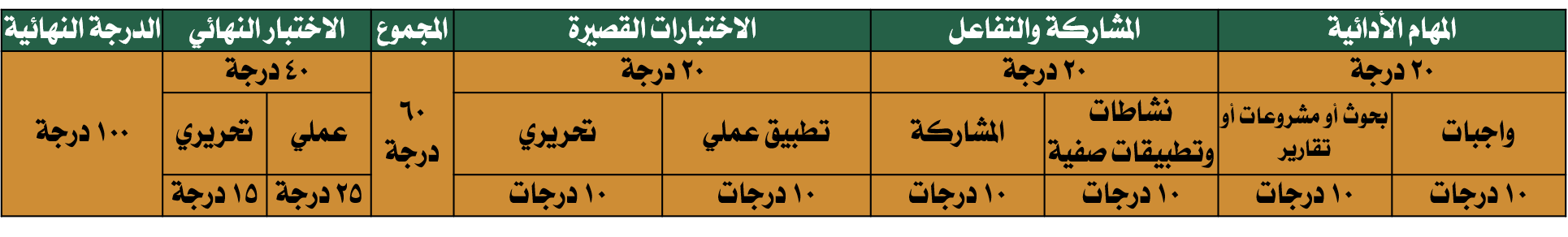 استمارة متابعة  أوراق العمل الطالبالملف هذا لا يغني عن الكتاب المدرسي 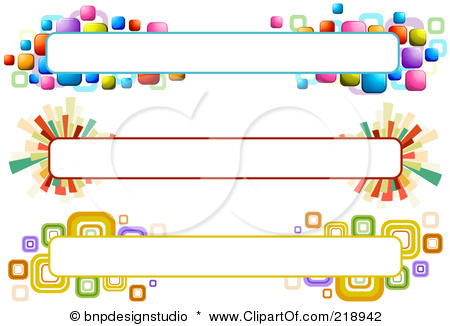 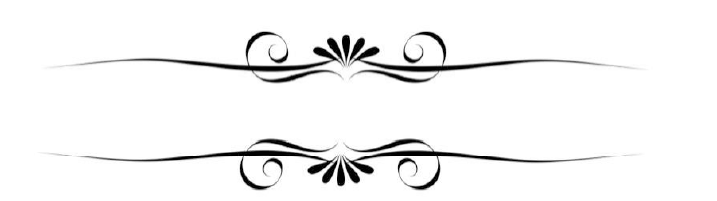 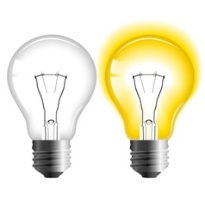 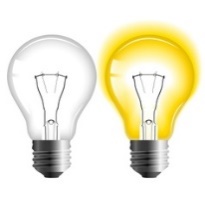 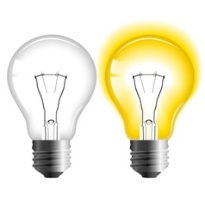 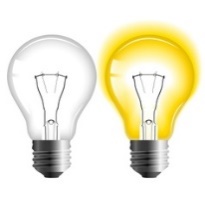 • تعمل أجهزة الحاسب بالطاقة الكهربائية• نطلق على أجهزة الحاسب اسم الآلات الثنائية لماذا؟............................................................................................................• أصغر وحدة لتمثيل البيانات في أجهزة الحاسب هي ...........................املأ الفراغات في الجدول ادناه: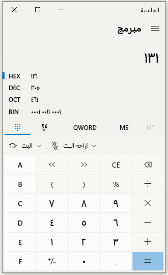 اختر الإجابة الصحيحة :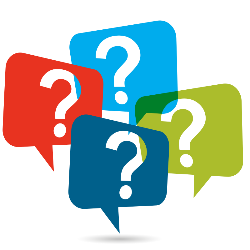  إذا كان الحاسب لا يفهم إلا لغة الآلة وهي (0,1) فكيف تمثل البيانات النصية والأرقام، والرموز، والصور، والفيديو.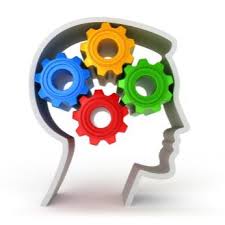 يتم تمثيل البيانات النصية والأرقام والرموز في الحاسب بوساطة ما يسمى بنظام ........................... فما هو؟ نظام يستخدم لتمثيل النصوص في الحاسب ويتضمن قائمة من الاحرف يجري تحويلها إلى النظام الثنائي• أشهر أنظمة الترميز هو نظام ...........................• يتعامل الحاسب مع الصور من خلال نظام ......... يعد استخدام نظام (       ،        ،        )  (RGB)وهي الأكثر شيوعا للصور في الحاسب• كل لون يمزج من هذه الألوان الأساسية الثلاثة، يجري تخزين ...........................   قيم لكل PIXEL في الصورة قيمة لكل لون تتراوح قيمة كل منها بين(    ...........................  و   ...........................   )وتدل على تدرج كل لون .• الفيديو الرقمي هو ................................................................................................................................................................................................• بالإمكان استخدام تقنية ...........................  الصور والفيديو لتقليل المساحة المطلوبة لحفظها وزيادة سرعة معالجتها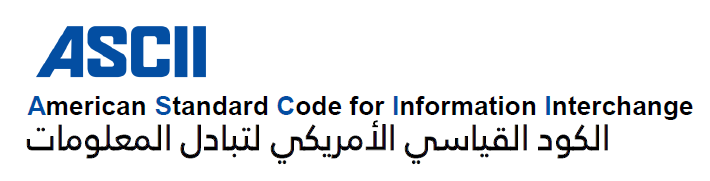 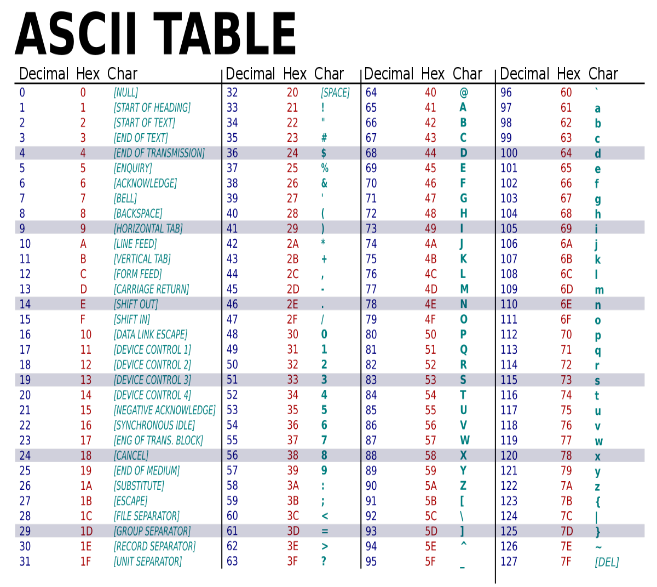 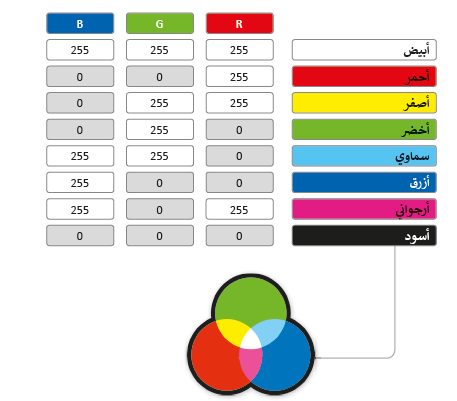 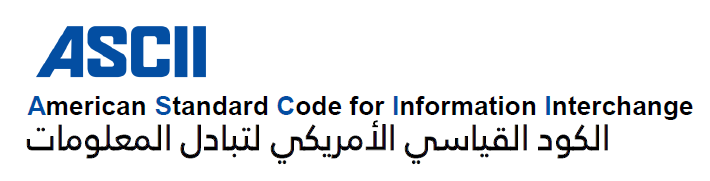 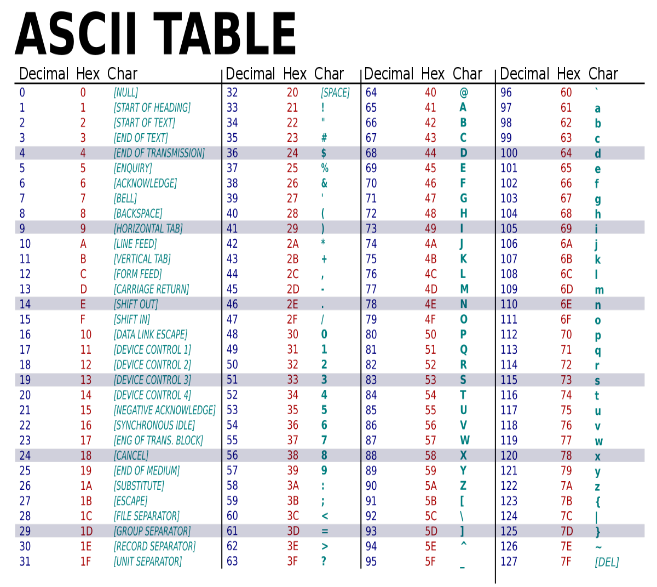 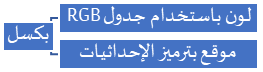 تحفظ البيانات في الحاسب على شكل بيانات ثنائية( 1,0 ) ويقوم الحاسب بإجراء العمليات على الأرقام الثنائية من خلال ما يسمى بالبوابات المنطقية• فالبوابات المنطقية ......................................................................................................................................................................................................................................................................................................................................................................................................................................• ترتبط كل بوابة منطقية بجدول يسمى جدول الحقيقة Truth Table يظهر جميع الاحتمالات للقيم الداخلة وما يقابلها من قيم خارجة لكل بوابة منطقية.أنواع البوابات المنطقيةتصنع البوابة المنطقية من ...........................أو أكثر في جميع مكونات الحاسب بدءًا من ذاكرة الوصول RAM إلى ذاكرة الفلاش الخارجية المحمولة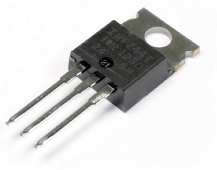 • الترانزستور هو ....................... .............................................................................................................................................................................. ...................................................................................................................................................................................................................................• الدارات المتكاملة هي ..............................................................................................................................................................................................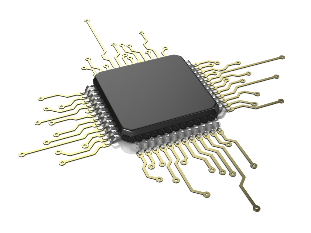 • أحدثت الدارات المتكاملة ثورة في عالم التقنية بسبب: .................................................................................................................................... .................................................................... ...............................................................................................................................................................❖ تقوم أجهزة الحاسب بثلاث مهام أساسية: 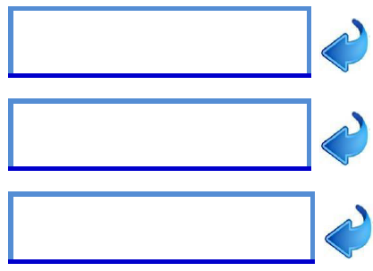 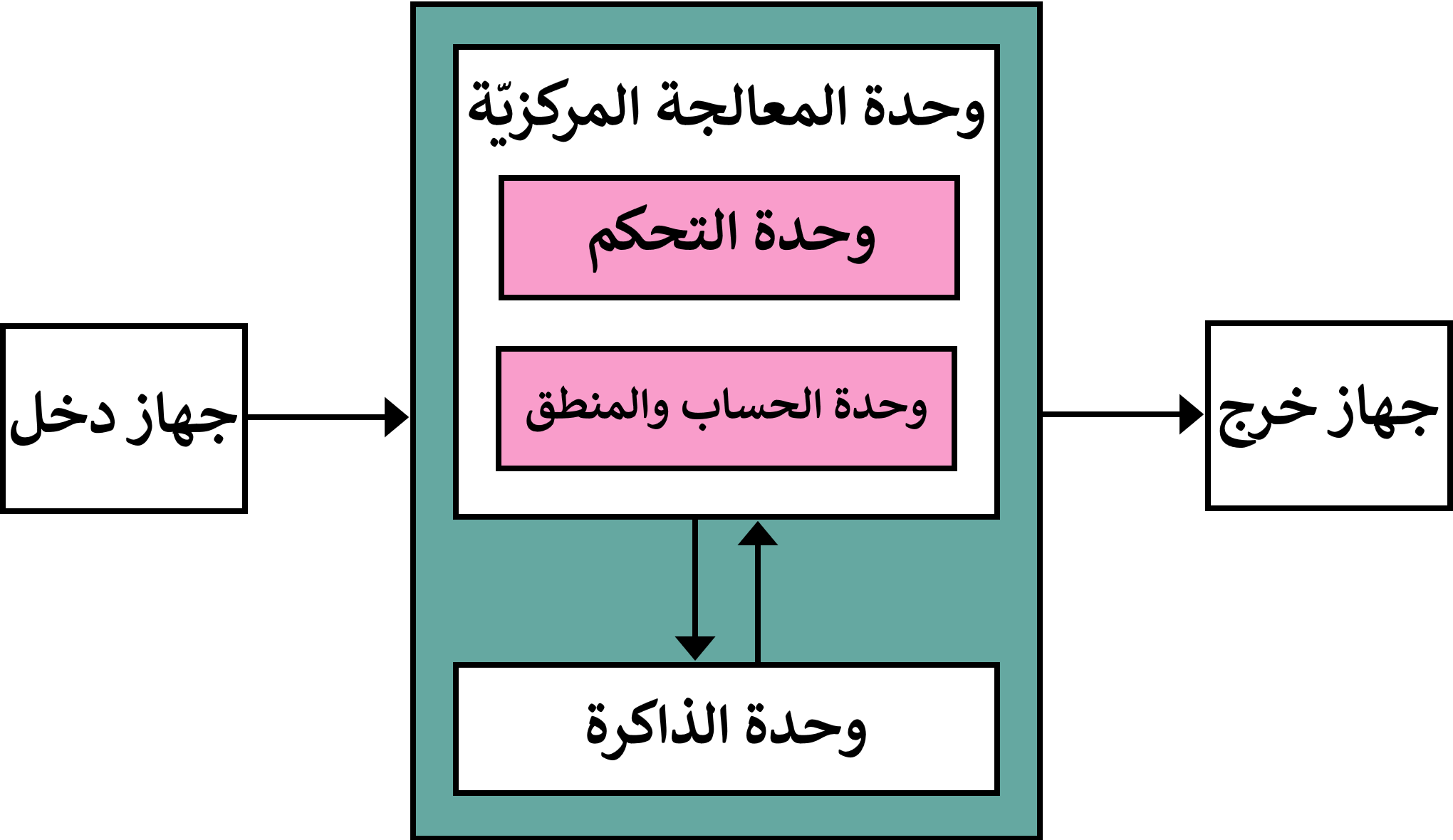 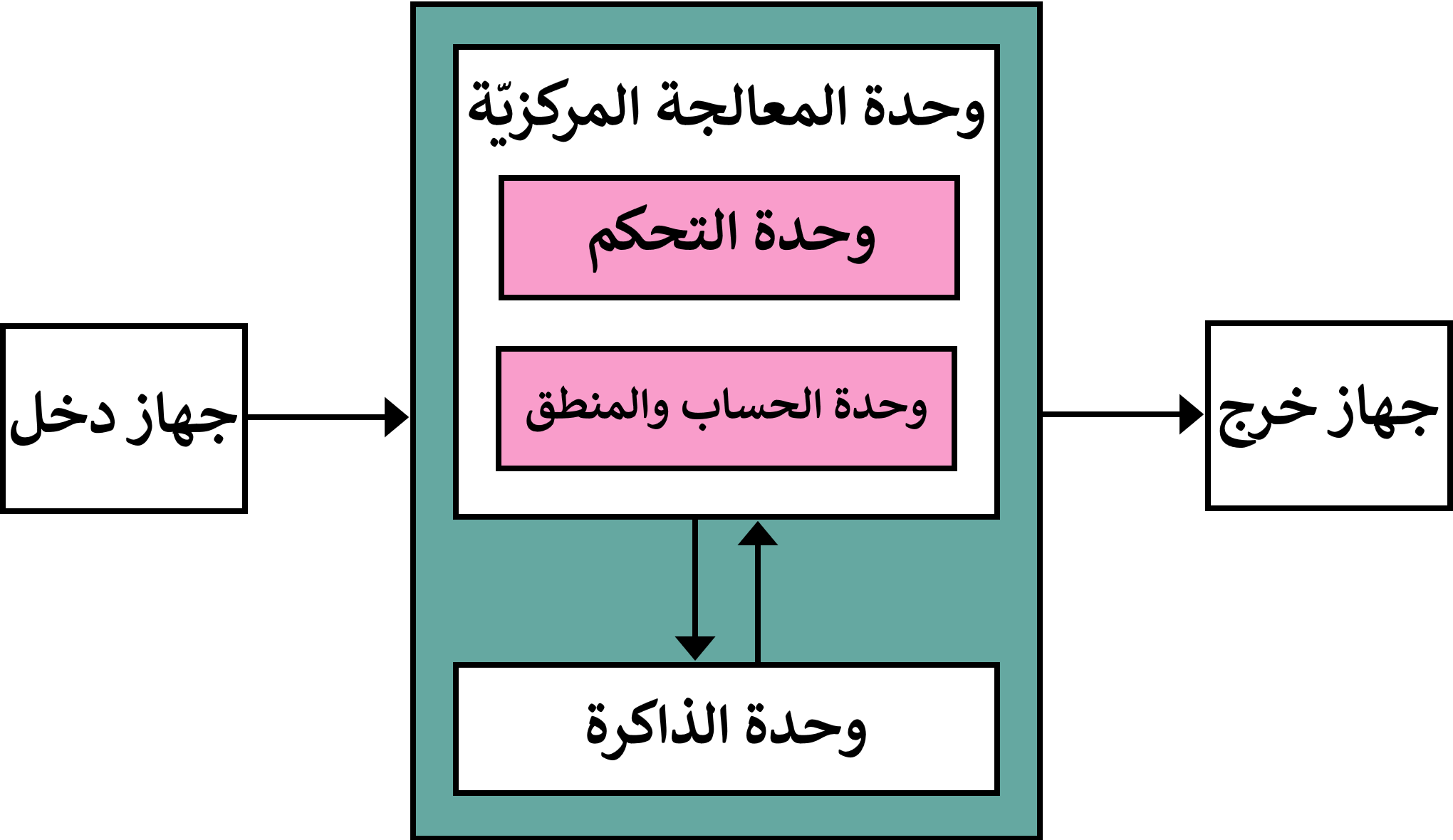 ❖ وضع عالم الرياضيات فون نيومان معمارية الحاسب الرئيسة التي أصبحت أساسا تتبعه أجهزة 
الحاسب الحديثة، ويعتمد تصميم نيومان على أساس هيكلة الحاسبات في شكل وحدات منفردة 
لكل منها مهمتها الخاصة بها.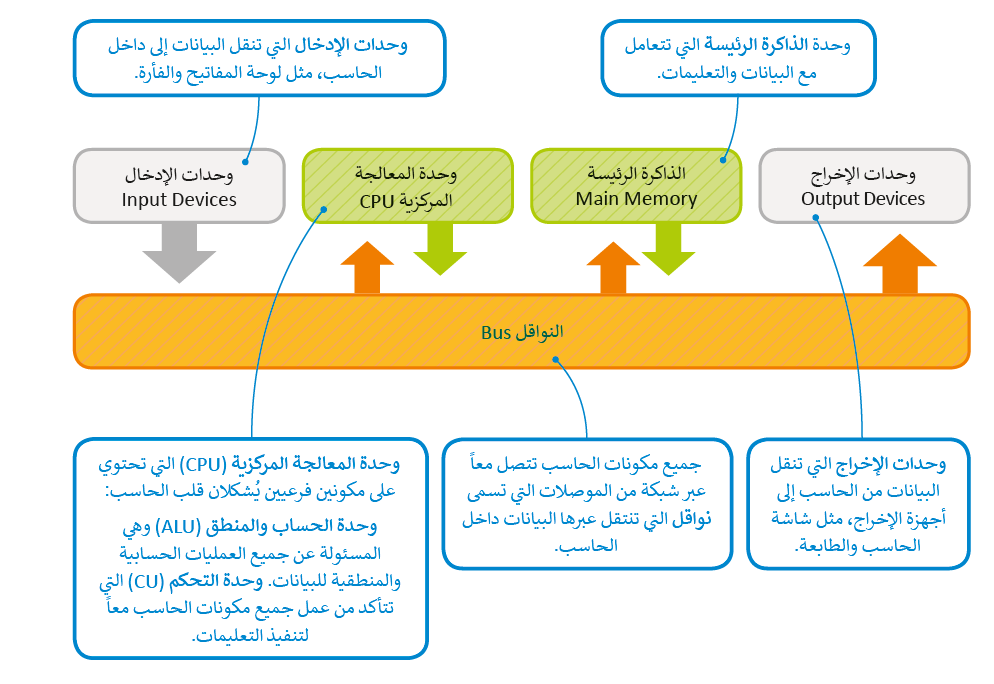 ❖ بنية الحاسب حسب معمارية فون نيومان: ❖ تنفذ التعليمات وتتم معالجة البيانات من خلال ما يسمى(بدورة الجلب والتنفيذ(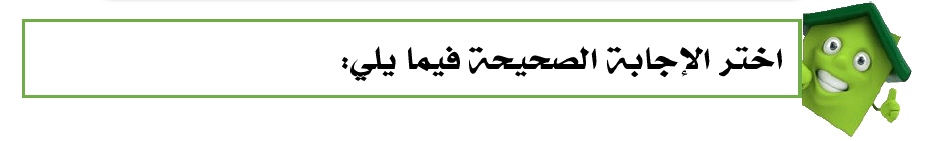 *ملاحظة بناء على التعليمات، قد يلزم تحميل المزيد من البيانات الإضافية من الذاكرة الرئيسة إلى المسجلات للمعالجة.فمثلا إذا كانت هناك تعليمة لجمع عدد محفوظ في الذاكرة داخل المسجل فإن وحدة التحكم يجب أن تحصل على هذا العدد من الذاكرة الرئيسة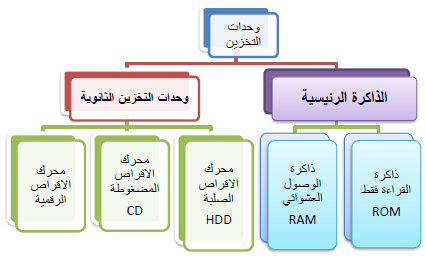 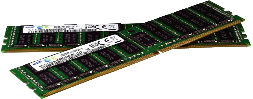 ❖ ذاكرة الوصول العشوائي(RAM) ذاكرة القراءة والكتابة وهي ذاكرة مؤقتة ......................... بياناتها بمجرد انقطاع التيار عنها ❖ ذاكرة القراءة فقط (ROM) وهي ذاكرة لا يمكن محو أو إعادة كتابة البيانات داخلها وتعمل على تخزين التعليمات التي يحتاجها الحاسب لبدء التشغيل وتسمى بالبرامج الثابتة.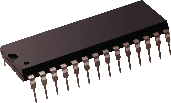 ❖ تعد الذاكرة الرئيسية محدودة الحجم ولذلك نحتاج إلى نوع آخر من أجهزة التخزين يمكنه الاحتفاظ بالبيانات والتعليمات بأمان.❖ حسب نموذج بنية فون نيومان تعد أجهزة التخزين الثانوية أجهزة .........................و........................ في نفس الوقت الأقراص الصلبة تحتوي عددا من الصفائح المركبة واحدة فوق الأخرى وكل منها له رأس قراءة وكتابة متصل بعمود دوران، تصطف في هذه الصفائح مجموعة من المسارات بعضها داخل بعض لتشكل أسطوانة، وتقسم كل صفيحة إلى عدد من القطاعات. من أجل الوصول إلى بيانات محددة على القرص الصلب، يجب على تعليمة القرص أن تحدد رقم الصفيحة ورقم المسار ورقم المقطع.تعتمد كفاءة القرص الصلب على أربعة عوامل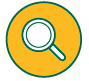 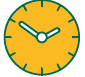 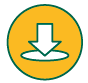 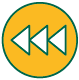 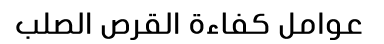 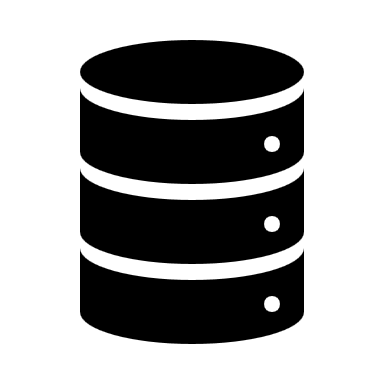 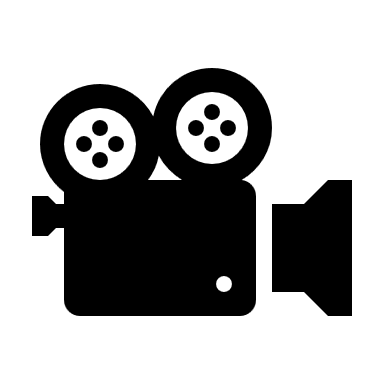 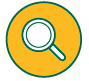 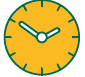 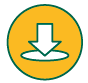 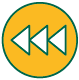 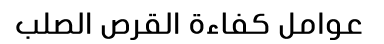 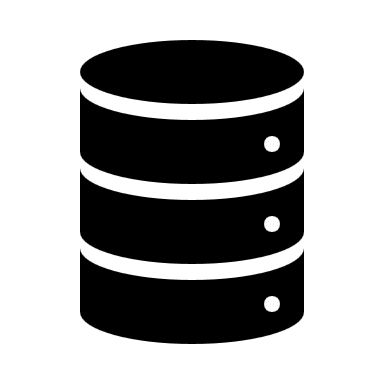 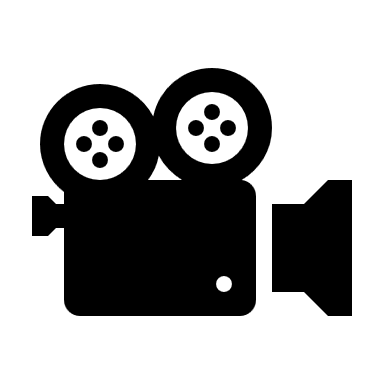 
أنواع الأقراص المدمجة الرقمية  - تستخدم أشعة الليزر في قراءة وكتابة البيانات على هذه الأقراص
الأقراص المدمجة CD    		أقراص الفيديو الرقمية DVD  	 		أقراص الأشعة الزرقاء BD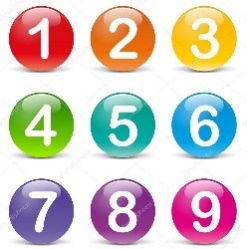 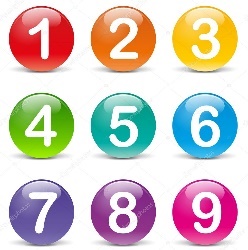 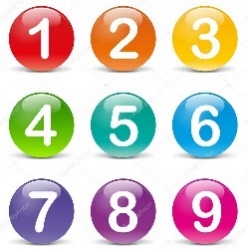 ❖ تعتبر الترانزستورات والبوابات المنطقية والمعالج والقراص الصلبة مكونات الحاسب ..........................❖ المكونات البرمجية: تحتوي على التعليمات التي نزود بها الحاسب لأداء المهام والوظائف المحددة. وهذه التعليمات المحددة تسمى البرمجيات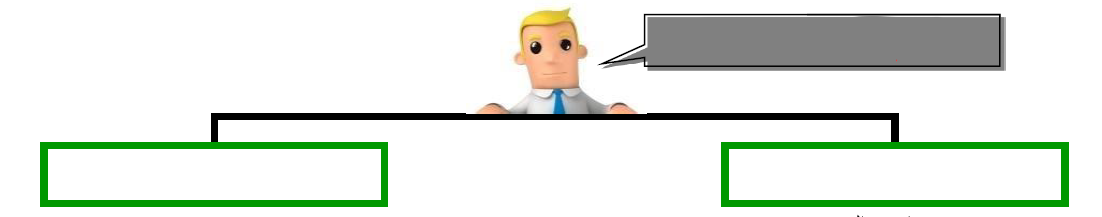 .......................................................... هي برامج صممت لحل المشاكل العملية ومساعدة مستخدمي الحاسب على إنجاز مهامهم. مثل برنامج معالجة النصوص ومتصفح الإنترنت والألعاب ومشغلات الوسائط❖ ......................................................برامج تتحكم في عمل نظام الحاسب، وتزوده بالأدوات والبيئة التي تسمح للبرامج التطبيقية أن تعمل. وتنقسم إلى..........................و .......................... ❖ نظام تشغيل الحاسب Operating System هو نواة برامج النظام و يدير مصادر الحاسب مثل الذاكرة و  وحدات الإدخال والإخراج، كما يسمح للبرامج التطبيقية بالوصول لمصادر النظام. يمنح نظام التشغيل مستخدم الحاسب واجهة للتفاعل مع الحاسب❖ تدعم أجهزة الحاسب تعددية البرامج فما المقصود بذلك؟ .............................................................................................................................................................................................................................................................................................................................................................................• يقوم نظام التشغيل في الأجهزة تعددية البرامج بإدارة الذاكرة لكي يبقى على اطلاع بالبرامج المفتوحة وموقع كل منها داخل الذاكرة. •ويقوم نظام التشغيل بإدارة استخدام وحدة المعالجة المركزية من خلال العمليات الفردية.• تقوم وحدة المعالجة المركزية بتنفيذ عملية واحدة فقط بكل وقت ولذلك تتنافس البرامج للوصول إلى وحدة المعالجة المركزية لكي يتم تنفيذها أولا• مهام نظم التشغيل: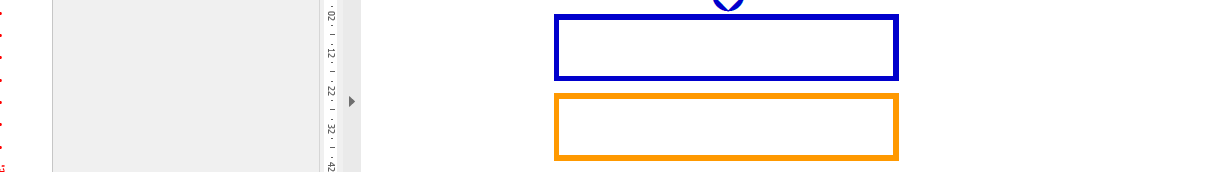 ❖ أولا: إدارة ..................................../ يقوم نظام التشغيل بإدارة الذاكرة من خلال:• تتبع مكان وجود البرنامج داخل الذاكرة.• تحويل عناوين البرنامج المنطقية إلى عناوين ذاكرة حقيقية.• حيث إنه يتعامل معها على أنها مخزن بيانات مستمر مقسم إلى مجموعات من الخانات الثنائية التي تحتوي التعليمات أو البيانات.• كل جزء من هذا المخزن يجب أن يكون محددا بشكل فريد يتم تعريفه من خلال عنوان تبدأ العناوين من الرقم 0 وهو أول عنوان من عناوين الذاكرة .• لا تعرف البرامج عناوينها مسبقا في الذاكرة، لذا فإن البرنامج يتعرف إلى تعليماته والبيانات باستخدام العناوين المنطقية.• ربط العناوين: يقوم نظام التشغيل برسم خريطة العناوين المنطقية للبرامج وما يقابلها من عناوين ذاكرة حقيقية في ذاكرة الوصول العشوائي.تستند جميع أنظمة التشغيل الشائعة المستخدمة حاليا إلى التشغيل يونكس | UNIX الذي تم استخدامه لأول مرة عام 1969❖ ثانيا: إدارة .............................../ يقوم نظام التشغيل بإدارة استخدام وحدة المعالجة المركزية من خلال العمليات الفردية.• يمكن لعملية واحدة فقط تنفيذ جزء من تعليماتها في أي وقت في وحدة المعالجة المركزية.• لذلك تمر كل عملية بدورة حياة لحالات عملية مختلفة حيث تكتسب وتفقد التحكم في وحدة المعالجة المركزية.• تدخل العملية إلى النظام، وتكون جاهزة للتنفيذ أو تصبح قيد التنفيذ أو تنتظر موردا، أو تم الانتهاء منها .العمليات المراد تنفيذها التي سيتم تحميلها من الذواكر الثانوية لذاكرة الحاسب الرئيسة مثل فتح المستعرض لتصفح الإنترنتيتم تنفيذها داخل المعالج. وفق مراحل جلب وتنفيذ التعليمات في المعالج من جلب، وفك وتشفير،العمليات اكتمل تنفيذها ولم تعد نشطة إذ يقوم نظام التشغيل بحذف جميع المعلومات الخاصة بالعملية من الذاكرة الرئيسةالعمليات الموجودة في طابور التنفيذ بذاكرة الحاسب الرئيسة. وهذا لا يشمل العمليات التي تنتظر جلب بيانات من العملية تنتظر توفر موارد من خرج وحدة المعالجة المركزية مثل وصول بيانات في الذاكرة الرئيسة أو قيام المستخدم بإدخال بيانات عبر وحدة إدخال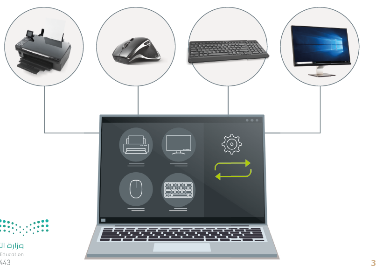 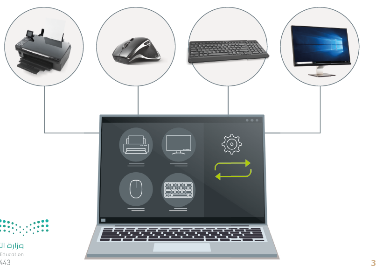 ثالثا: إدارة أجهزة .............................../• برنامج تشغيل الجهاز:برنامج يستطيع من خلاله نظام التشغيل التحكم في كل جهاز ملحق من أجهزة الإدخال .• يقوم نظام التشغيل بإرسال المعلومات الصحيحة إلى جهاز الإدخال أو الإخراج الصحيح ويتحكم أيضا في وصول كل عملية إلى الجهاز❖ رابعا: إدارة .............................../• يقوم نظام التشغيل بتنظيم مخازن البيانات الثانوية مثل الأقراص الصلبة التي تحتفظ بالبيانات عند فقدان الطاقة الكهربائية.وأيضا يقوم ب تنظيم وحفظ المعلومات المخزنة على القرص الصلب على شكل ملفات.• الملف .....................................................................................................................................................................................• يمكن للملف أن يحتوي على برنامج أو بيانات من نوع واحد أو أكثر فمثلا برنامج متصفح الإنترنت و الصورة الرقمية هما عبارة عن نوعين مختلفين من الملفات.• نظام الملفات هو نظام عرض منطقي للمستخدمين كي يتمكنوا من إدارة المعلومات كمجموعة من الملفات. حيث يتم تنظيمه عادة بتجميع الملفات داخل مجلدات.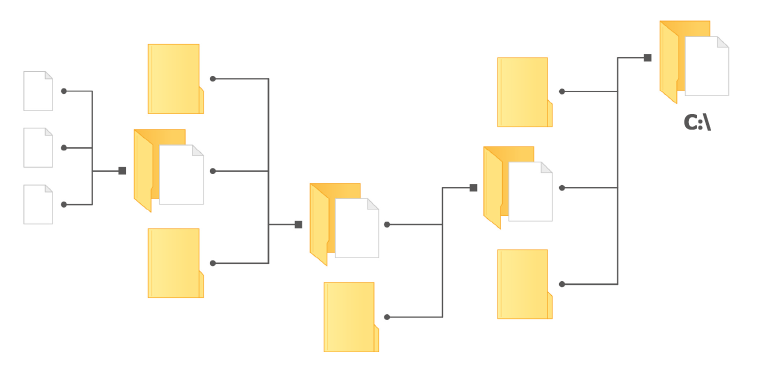 • المجلد هو اسم لمجموعة من الملفات.	• يحتوي المجلد الرئيسي على مجلدات فرعية حيث تكون بنية هيكلية يمكن عرضها كشجرة مجلدات.• يسمى المجلد الموجود بأعلى مستوى الهيكلة ...........................  .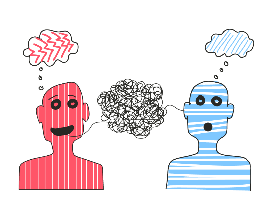 ❖ ما المقصود بشبكات الحاسب؟ مجموعة من أجهزة الحاسب تتصل ببعضها لتبادل البيانات ومشاركة الموارد❖ بعض المفاهيم الأساسية بالشبكات:• تنتقل الرسائل بين الأجهزة عبر الشبكة عن طريق تقسيمها إلى ...........................  مرقمة لها حجم ...........................  .• الجهاز المرسل يرسل الحزم إلى الجهاز المستقبل الذي يقوم بتجميعها وتكوين الرسالة الأصلية ، وهذا ما يسمى ...................• الحزم المنفصلة تأخذ عدة طرق عبر الشبكة مما يؤدي إلى وصول تلك الحزم بشكل مختلف عن ترتيبها الأصلي.• الجهاز المستقبل يقوم بإعادة ترتيب الحزم عند وصولها لإعادة إنشاء الرسالة الأصلية.❖ أهمية الموجهات Router • تسمح للحزم المختلفة بالوصول إلى وجهتها عبر أجهزة الشبكة المختلفة.• يقوم بقراءة الوجهة ويقرر المسار المناسب لتصل إلى الموجهة التالي المتصل به مباشرة.• يقوم بتكرار ذلك حتى تصل الحزمة إلى الموجهة المتصل بالجهاز المستقبل.• عند وجود مسار مسدود بسبب عطل في أحدى الموجهات والمسارات مزدحمة يقوم باختيار مسار ...........................  .❖ كيف يتم التواصل بين جهازين مختلفين داخل الشبكة ؟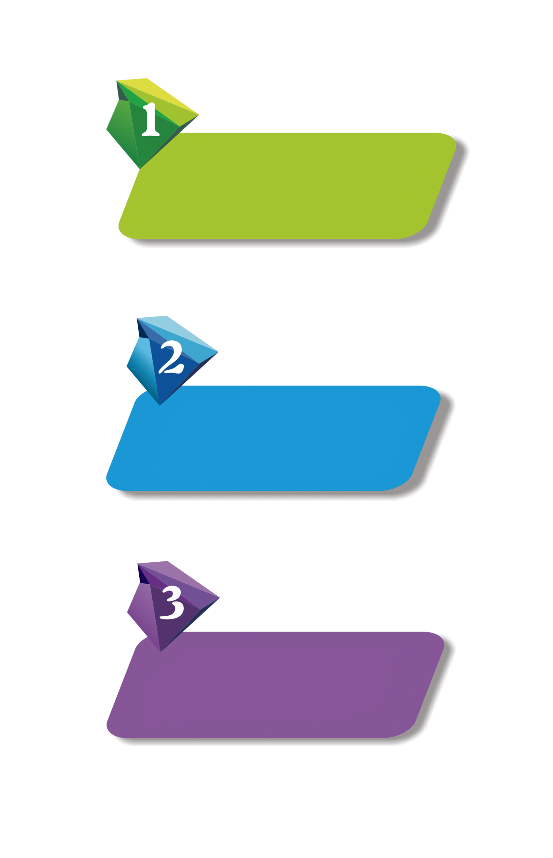           يتم التواصل بين جهازين على الشبكة بطريقتين مختلفتينهو اسم فريد يحدد جهاز حاسب معين بالإنترنت وهو يتكون من كلمات قابلة للقراءة يتم الفصل بينها بنقاط www.twitter.com وهو سهل ومناسب في تذكر وحفظ عناوين المواقع. 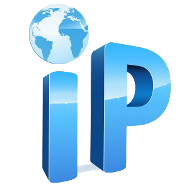 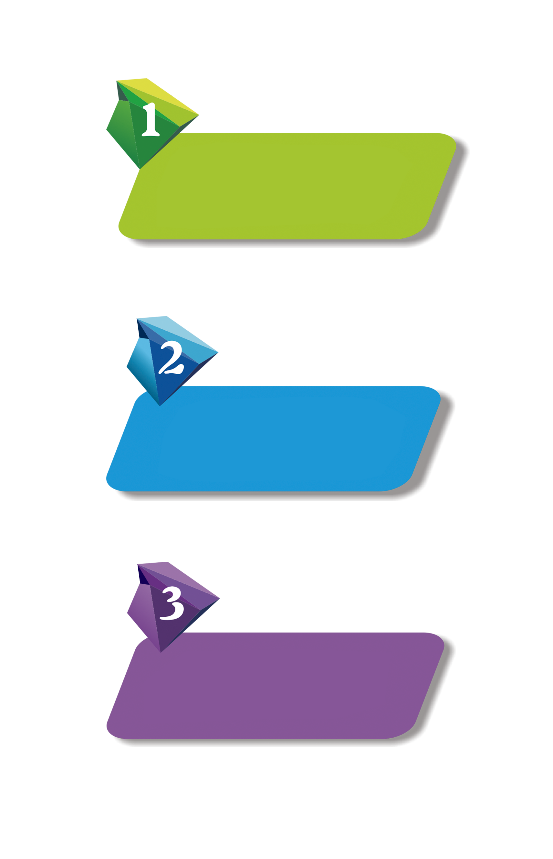 عنوان يتكون من سلسلة من 4 أرقام عشرية مفصولة بنقاط، مثال 255.190.10.1 نطاقه (255- (0 تتم ترجمة اسم المضيف إلى عنوان IP مقابل له تلقائيا عن طريق نظام اسم المجال DNS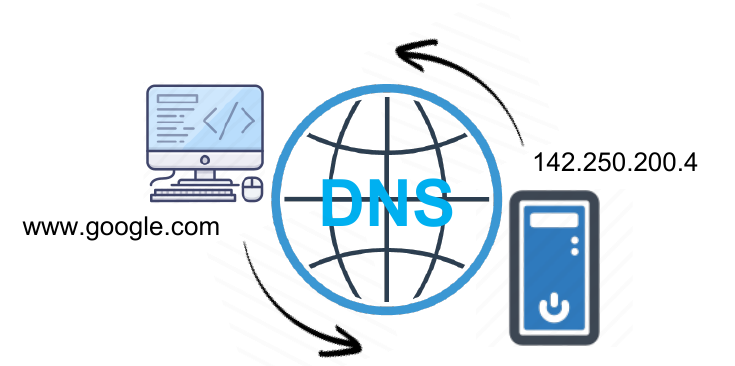 ما هو نظام اسم المجال  DNS......................................................................................................................................................................... معلومة مهمة جدا:أجهزة الشبكة (مثل الموجهات) تعتمد على عنوان IP لنقل البيانات من جهاز إلى آخر، إذا لا بد من تحويل كل اسم مضيف إلى عنوان IP عن طريق نظام DNS حتى تتعامل معها الموجهات بكل سهولةتتواصل أجهزة الحاسب مع بعضها البعض بطريقة متقدمة تعرف بالبروتوكولات، فما هي البروتوكولات وما هو عملها؟❖ تعريف بروتوكول الشبكة: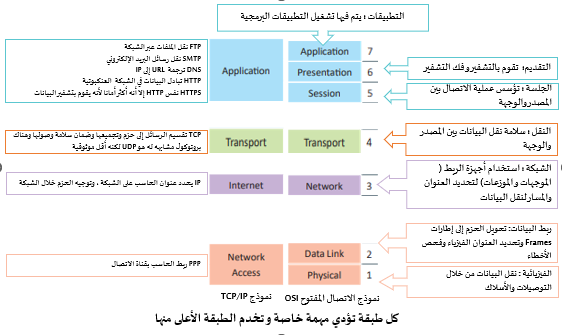 ..................................................................................................................................• كيف يتم بيان عمل بروتوكولات الشبكات؟بواسطة نموذج الاتصال المفتوح Open Systems Interface -OSI • كم عدد طبقات نموذج الاتصال المفتوح OSI يحتوي نموذج OSI على .................. طبقات،  كل طبقة منها تؤدي مهمة خاصة  وتخدم الطبقة الأعلى منها، ويتم خدمتها من الطبقة الأدنى منها.❖ بروتوكول TCP/IP هو البروتوكول المسؤول عن التحكم بنقل البيانات وضمان سلامتهاوهو مجموعة من البروتوكولات وبرامج الأدوات المساعدة التي تدعم اتصال الشبكة منخفض المستوى.ينقسم البروتوكول إلى جزئين: TCP وIP فما مهام كل واحد منهم؟ Transmission Control Protocol -TCP• بروتوكول التحكم في النقل.  TCP يعتمد أساسا على عنوان IP حيث تشكلان من حزمة البروتوكولات قاعدة الاتصال عبر الإنترنت.• برنامج TCP يقسم الرسائل إلى حزم ويمررها إلى برنامج IP ليتم إرسالها، ثم يعيد ترتيب الحزم ويعيد تجميعها عند وجهتها.• يتعامل برنامج TCP أيضا مع أي أخطاء تحدث كعدم وصول الحزمة مطلقا إلى الوجهة أو تلف محتوياتها.2 - Internet Protocol – IP• بروتوكول الإنترنت.• برنامج IP مسؤول عن توجيه الحزم عبر شبكة الويب الخاصة بالشبكات المختلفة إلى وجهتها النهائية.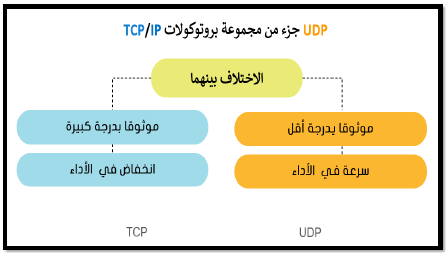 • بروتوكول بيانات المستخدم -User Datagram Protocol UDPيشكل بديلا عن بروتوكول التحكم في النقل TCPتوجد عدة بروتوكولات أخرى بمستوى أعلى من بروتوكولا TCP/IP عليها البروتوكولات العالية المستوى، ومن أهمها❖ هنالك بعض المواقع تحمل علامة http وبعضها https فما الفرق بينهم؟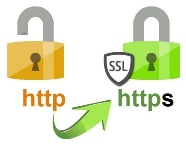 • عندما يحمل موقع ويب علامة https فهذا يعني أنه قد أضاف شهادة.........التي تقوم بتشفير البيانات أثناء انتقالها بين المستخدم والخادم❖ هل الشبكة العنكبوتية هي شبكة إنترنت؟• الإنترنت هو شبكة عالمية تتيح لأي حاسب متصل بها الاتصال بالحاسبات الأخرى. تقدم خدمات منها الويب والبريد الإلكتروني والتطبيقات والألعاب ... وغيرها.• الشبكة العنكبوتية هي نظام من المستندات المترابطة تسمى صفحات الويب ويمكن لكل صفحة ويب الارتباط بواحدة أو أكثر من الصفحات الأخرى وتعد أحدى خدمات الإنترنت.❖ ما المقصود بعنوان URL ؟عبارة عن عنوان الموقع بالأحرف يحتوي على اسم المضيف بالإضافة إلى معلومات أخرى تستخدم في للوصول إلى مستند معين لدى مضيف محدد.يتم إنشاء صفحات الويب باستخدام لغة ترميز النص التشعبي❖ ما هو أهم وسيلة من وسائل حماية تطبيقات الإنترنتالجدار الناري هو وبرنامج أو جهاز يتحكم في عملية الاتصال بين الحاسب والإنترنت أو شبكة الحاسب • وظيفته منع البرامج الضارة أو المتسللين من الوصول إلى جهاز الحاسب .يقوم بمراجعة المعلومات القادمة من الإنترنت أو الشبكة ثم يسمح لها بالوصول أو يحظرها.• هل يغني برامج جدار الحماية عن برامج مكافحة الفيروسات؟..............................................................• يمكن العثور على جدار الحماية كبرنامج يعمل على الحاسب الخاص بك، أو قد يكون جهازا مستقلا أو مضمنا في أجهزة الشبكات مثل أجهزة التوجيه• تتمثل وظيفته الأساسية حظر الاتصالات المشبوهة. تأثير تقنية المعلومات والاتصالات على قطاع الأعمالأثرت تقنية المعلومات على قطاع الأعمال إيجابا، ولكن هنالك تحديات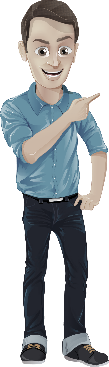 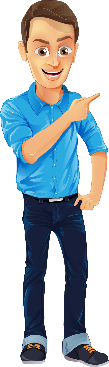 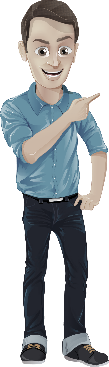 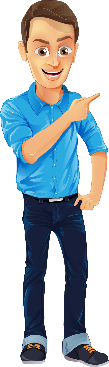 ❖ ترتب على عملية إدخال التقنية لقطاع الأعمال ثلاثة آثار  رئيسية:▪ إلغاء بعض الوظائف والاستغناء عن العاملين بها.▪ استحداث وظائف جديدة بسبب وجود الحاجة للعامل البشري لإنشاء أو إدارة أنظمة الحاسب.▪ الحاجة لتدريب وتأهيل الموظفين ليكونوا قادرين على استخدام التقنية❖ أمثلة على الوظائف التي تأثرت إيجابا بسبب التقنية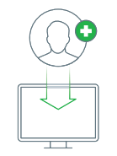 ❖ أمثلة على الوظائف التي تأثرت سلبا بسبب التقنية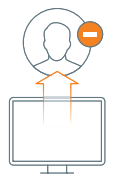 ❖ مع توفر المزيد من التقنيات الجديدة وتطورها وتطور الإنترنت غيرت حياتنا للأفضل وسهلت عدة أمور منها:1 منصات التجارة الإلكترونيةتتيح شراء المنتجات بسرعة ودون عناء ومن منازلنا. كما أنها تعرض أسعار أفضل في كثير من الأحوال2 منصات التعليم الإلكترونيمع تطور تقنية مؤتمرات الفيديو المنخفضة التكلفة حيث أصبحت منصات التعليم الإلكتروني توفر إمكان التعلم يعد أيضا فرصة عظيمة للأشخاص الذين لا يستطيعون دفع تكاليف تعليمهم.يقدم أيضا مزايا أخرى مثل الحصول على المعلومات في أي وقت، مواصلة الموظفين تعلمهم ، حضور دورات وورش عمل.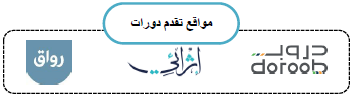 3 ألعاب الفيديوظهرت الكثير من الألعاب التعليمية والترفيهية التي تشحذ العقل وتنمى التفكير المنطقي.الاعتدال مهم باستخدام الألعاب حتى لا تسبب إدمانا❖ التعلم مدى الحياة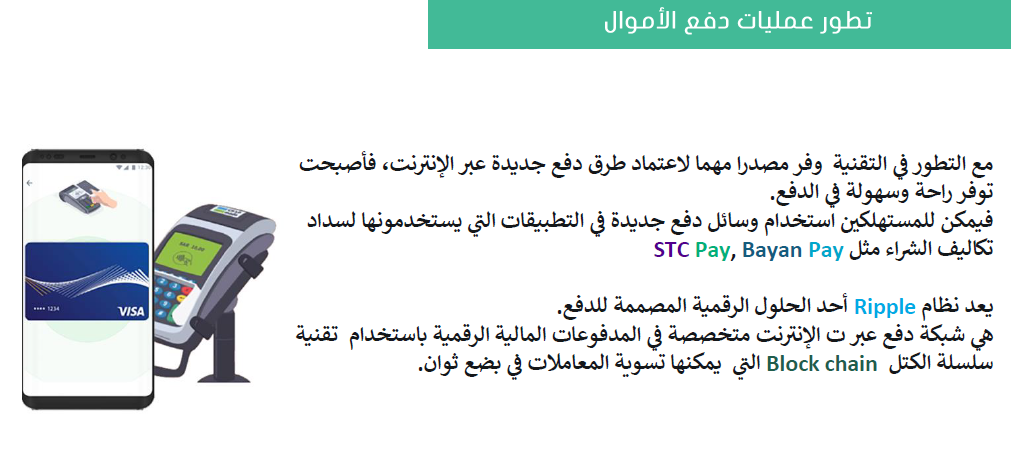 هو عملية اكتساب المعرفة والمهارات خلال حياتنا، وغالبا ما يساعدنا هذا النوع من التعلم على إتقان عملنا.❖ تطور عمليات دفع الأموالمع التطور في التقنية وفر مصدرا مهما لاعتماد طرق دفع جديدة عبر الإنترنت، فأصبحت توفر راحة وسهولة في الدفعمثل:Pay Bayan , Pay STC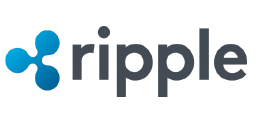 يعد نظام Ripple أحد الحلول الرقمية المصممة للدفع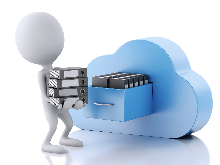 ❖ ما هو التخزين السحابي• تتيح خدمات التخزين السحابي الاحتفاظ بنسخ احتياطية من الملفات عبر الإنترنت والوصول إليها بمجرد الاتصال بالإنترنت.• ينصح عند استخدامك للتخزين السحابي أن تتجنب تحميل أي معلومات شخصية حساسة وأن تحتفظ دائما بنسخة احتياطية من ملفاتك على محرك قرص صلب في منزلك❖ ما الفجوة الرقمية؟هي التفاوت في مقدار المعلومات والمهارات بين من يملك إمكانية الوصول للحاسبات والإنترنت ومن ليس لديه إمكانية الوصول لذلك.وتعتبر الفجوة الرقمية مشكلة اجتماعية❖ تتفاوت فئات المجتمع في قدراتها على الاستفادة من التقنية المتاحة، وذلك بحسب ما يلى:o وجود الحاسبات ذات الأداء أو الجودة المنخفضةo صعوبة الحصول على التدريب والتعليم التقني والدعمo رداءة شبكات الاتصالات أو ارتفاع تكلفته❖ العوامل المؤثرة على الفجوة الرقمية ❖ ما الذي يمكن فعله لسد الفجوة؟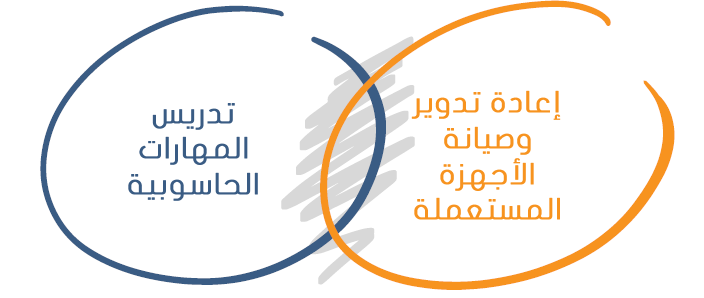 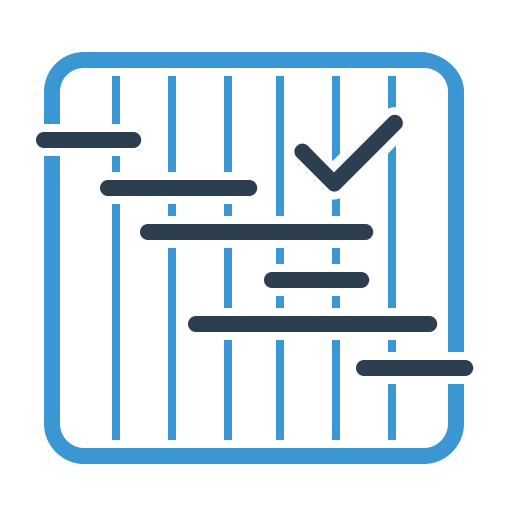 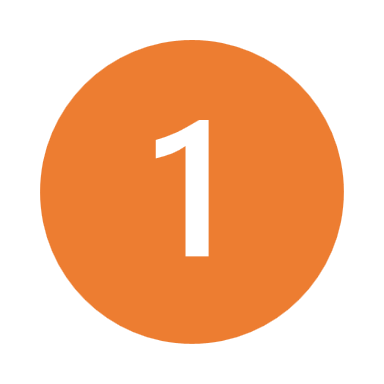 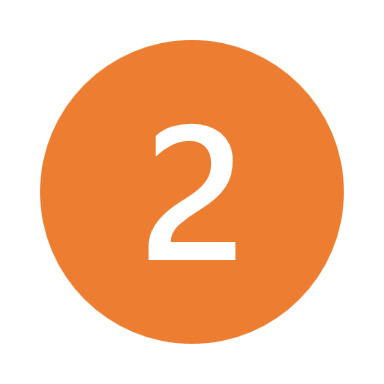 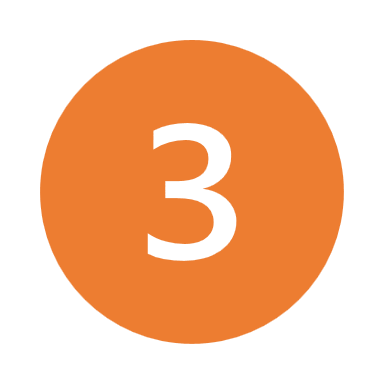 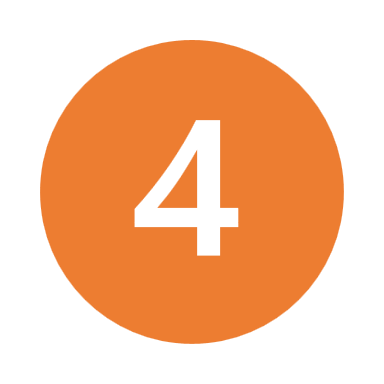 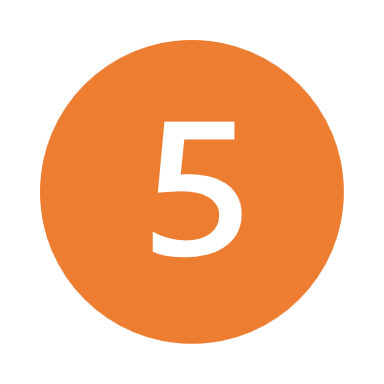 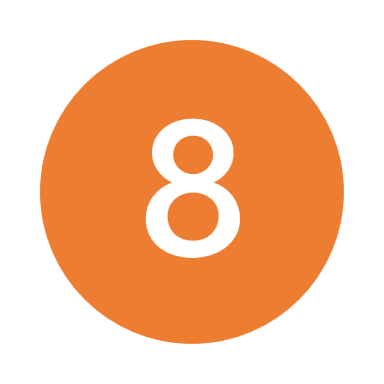 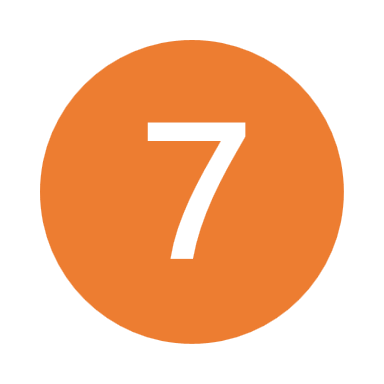 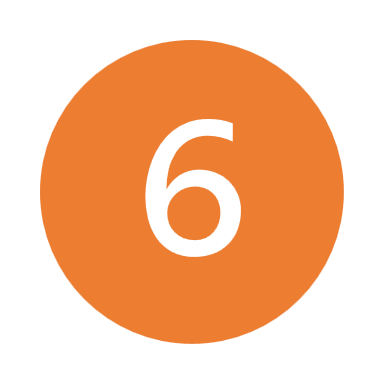 اختر الإجابة الصحيحة:أولا: العمل مع المستندات عبر الإنترنت• يتيح برنامج Microsoft OneDrive الذي أصبح جزءا من Office Online الوصول إلى مستنداتك من أي مكان،بل وحتى تحريرها عبر الإنترنت مباشرة من متصفح الويب الخاص بك• يمكنك عن طريق تطبيق Microsoft OneDrive مشاركة مستنداتك بسهولة مع الآخرين أو التعاون معهم عبر الإنترنت • لا بد أن يكون لديك حساب بريد Microsoft للعمل مع برنامج Microsoft OneDrive حيث أنهم يتبعون نفس الشركة• بالإمكان الحصول على تطبيق Microsoft OneDrive للأجهزة الذكية سواء كان الجهاز IOS أو Android• إذا كنت تريد أن يكون المستند متاح لأشخاص معينين فلابد أن يتم كتابة بريدهم الإلكتروني• إذا كنت تريد أن يكون المستند غير قابل للتحرير فلا بد من إلغاء تحديد خانة الاختيار( السماح بالتحرير Allow editing (• لا داعي لإغلاق المستند كي يتمكن الآخرون من فتحه في برنامج الأوفيس عبر الإنترنت حيث يمكنك وأصدقائك تحرير المستند في نفس الوقت• تعد خدمة تخزين Google من خلال Drive خدمة سحابية بديلة توفر إمكانات مجموعة مكتبية متكاملة عبر الإنترنت .• توفر هذه الخدمات إمكانية الوصول إلى ملفاتك من جميع متصفحات الإنترنت وكذلك إنشاء المستندات وتعديلهاومشاركتها والتعاون في العمل عليها مع الآخرين من خلال حزمة G Suite التابعة لشركة Google.• يتطلب استخدام google drive إنشاء حساب خاص بك على Google ، أما إذا كنت تستخدم بريد Gmail فسيكونلديك حساب Google .• يمكنك مشاركة مستنداتك بسهولة مع أصدقائك بمجرد وجودها في قوقل درايف• يتيح google drive لعدة أشخاص في مواقع مختلفة التعاون في نفس الوقت للعمل على ملف من أي جهاز متصل بالإنترنت • ضع في حسبانك أن:o doc google يشبه wordo Google sheet تشبه excelo Google slide يشبه PowerPointوصل تطبيقات Microsoft ما يشابهها من تطبيقات google• هنالك العديد من البرامج التي يتم من خلالها الاجتماعات والمؤتمرات الافتراضية مثل cisco Webex  و Zoom• لا تحتاج إلى إنشاء حساب في cisco Webex  لحضور اجتماع وبإمكانك حضوره كضيف إلا إذا جعل المضيف ذلك الزاما• بالإمكان استخدام تطبيق الويب أو تطبيق سطح المكتب أو تطبيق الأجهزة الذكية لإنشاء أو حضور اجتماع في cisco Webex  • يمكنك استخدام تطبيق Zoom على الأجهزة اللوحية والهواتف الذكية التي تعمل بنظام تشغيل أندرويد وأبل.• في كلا التطبيقين، بعد بدء اجتماع جديد يمكنك دعوة آخرين إما باستخدام معرف الاجتماع( Meeting number -Meeting ID )   أو   رابط الاجتماع URL - Link )  )• في كلا التطبيقين، يمكنك اثناء الاجتماع تغيير صورة الخلفية الخاصة بك أو استخدام صور ومقاطع لتكون خلفيات أو تأثير ضبابي• يطلق على الشخص الذي يبدأ الاجتماع اسم )مضيف( ويمكن له إدارة المشاركين وتغيير إعدادات الاجتماع• في كلا التطبيقين، بالإمكان بدء اجتماع مباشرة أو جدولة اجتماع مستقبلي• بعض الأيقونات في برامج الاجتماعات عبر الإنترنت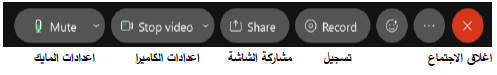 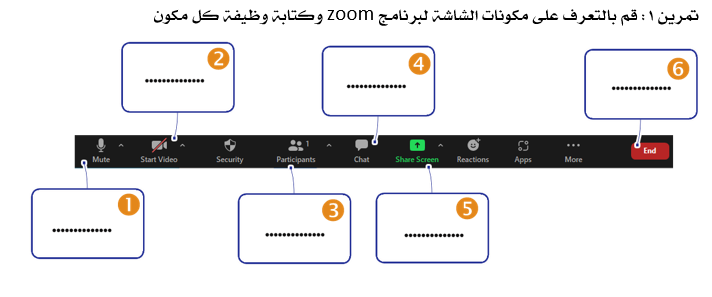 وصل بين الأيقونات واستخداماتها • يمكنك بث عرض Microsoft PowerPoint التقديمي عبر الإنترنت لأي جمهور في أي مكان في العالم و ذلك باستخدام Microsoft Teams وذلك لبدء اجتماع عبر الإنترنت ودعوة الجمهور ثم بث العرض التقديمي خلال الاجتماع.• يمكنك تنزيل Microsoft Teams من متجر Microsoft .• يمكنك أيضا التفاعل مع الجمهور في Teams ومناقشة الرسائل أو تبادلها ومشاركة الملفات معهم خلال العرض التقديمي .• يمكنك دعوة أشخاص آخرين للانضمام إلى اجتماعك في Teams عن طريق الاختيار من جهات الاتصال الخاصة بك أو مشاركة  رابط الاجتماع• يمكنك جدولة اجتماع مستقبلي في Teams واضافته للتقويم الخاص بك• يمكنك أيضا بث عرضك التقديمي عبر الإنترنت باستخدام ميزة التقديم عبر الإنترنت Present Online في Microsoft PowerPoint• يمكنك إرسال رابط URL إلى جمهورك والبدء بتقديم عرض الشرائح داخل الباوربوينت حيث يمكنهم المتابعة بشكل متزامن • يمكنك إرسال رابط URL للعرض التقديمي عن طريق البريد الإلكتروني• يمكنك إيقاف عرض الشرائح مؤقتا في أي وقت عند استخدام ميزة التقديم عبر الإنترنت• يمكنك الانتقال إلى أي تطبيق آخر دون إيقاف العرض الحالي عند استخدام ميزة التقديم عبر الإنترنت• يمكن للمستقبل مشاهدة العرض التقديمي عبر متصفح الويب عند استخدام ميزة التقديم عبر الإنترنت• بعض الأيقونات في برنامج التيمز :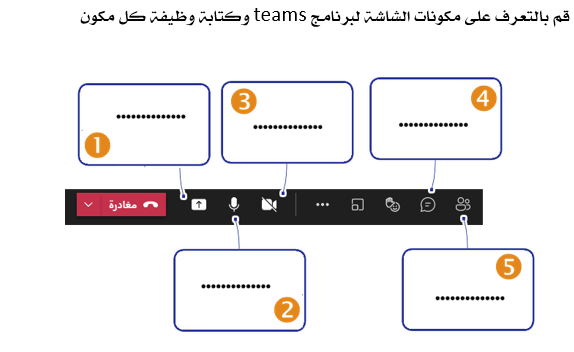 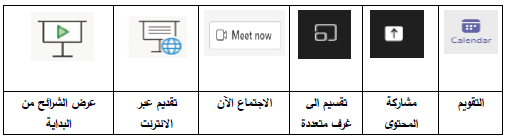 لعمل تقديم للعرض التقديمي عبر الإنترنت نختار الأيقونة التالية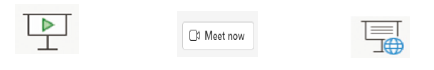 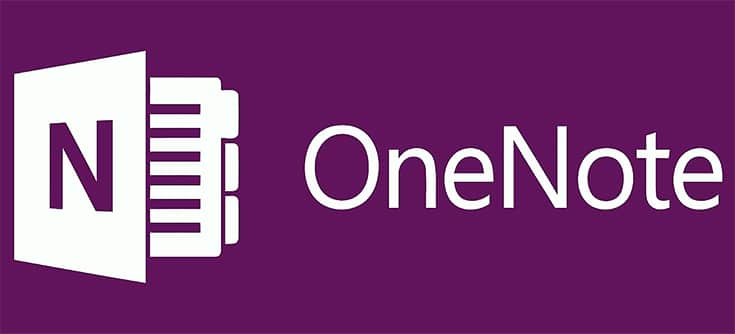 • برنامج Microsoft OneNote بمثابة دفتر ملاحظات رقمي يوفر مكانا واحدا يمكنك فيه جمع كل ملاحظاتك ومعلوماتك.• توجد في برنامج OneNote إمكانات البحث القوية للعثور بسرعة على ما تبحث عنه .• يوفر OneNote المرونة لتجميع وتنظيم النصوص والصور والكتابة الرقمية وتسجيلات الصوت والفيديو وغير ذلك.• بالإمكان عن طريق برنامج OneNote تحديد موقع المعلومات النصية مع الصور وكذلك النصوص المسجلة في مقاطع الصوت والفيديو .• تظهر مجموعة من دفاتر ملاحظات مختلفة كعلامات تبويب على يسار نافذة OneNote الرئيسية.• يحتوي كل دفتر ملاحظات على أقسام تظهر كعلامات تبويب في الأعلى وفي النهاية يتكون كل قسم من مجموعة صفحات تظهر على اليمين مع عناوينها.• يحفظ برنامج OneNote عملك بشكل تلقائي ومستمر في أثناء تدوين الملاحظات• يحفظ برنامج OneNote عملك كلما بدلت إلى صفحة أو قسم آخر• يحفظ برنامج OneNote عملك كلما أغلقت الأقسام ودفاتر الملاحظات• لا حاجة لحفظ ملاحظاتك يدويا عند الانتهاء منها حيث يقوم برنامج OneNote بحفظها تلقائيا• يمكنك فتح ملف دفاتر الملاحظات إما عن طريق التطبيق أو باستخدام المتصفح عبر الإنترنت• يمكنك مشاركة ملاحظاتك على ون درايف ومشاركتها مع الآخرين فور كتابتها• بالإمكان للعديد من الأشخاص تحرير دفتر الملاحظات في نفس الوقت• بالإمكان الدخول على ون نوت من حسابك في منصة مدرستي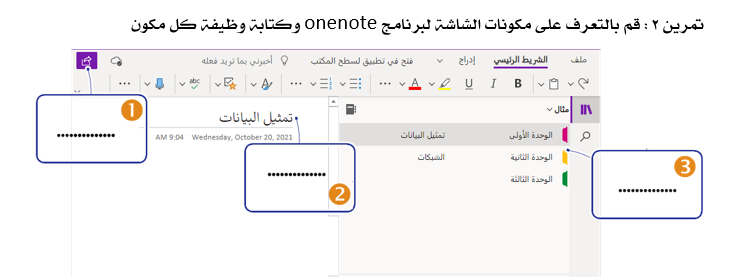 • الخرائط الذهنية هي رسم تخطيطي يستخدم لتمثيل المعلومات بصورة مرئية.• غالبا ما تتمحور الخريطة الذهنية حول كلمة واحدة أو جزء من نص يتم وضعه في المنتصف، ثم تضاف إليه الأفكار  والكلمات والمفاهيم المرتبطة به.• تشتق الفئات الرئيسية من العقدة المركزية في الخ ريطة الذهنية، أما الفئات الأصغر فتتفرع من الفروع الأكبر .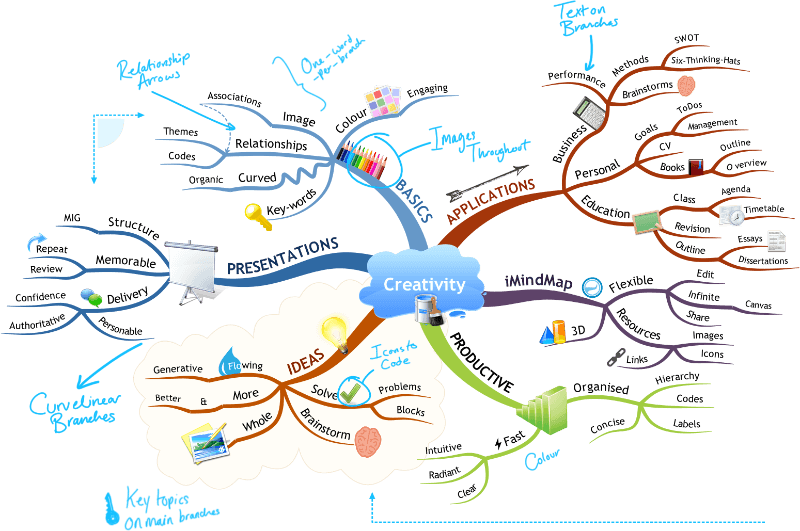 • إن تمثيل الأفكار والمفاهيم من خلال الخرائط الذهنية يجعلها تتميز بوصفها أداة o لحل المشكلاتo اتخاذ القراراتo دراسة وترتيب ما يتعلق بتلك الأفكار والمفاهيم .• يجب تنظيم المعلومات بوضع أهم المعلومات في المركز ثم المعلومات الأكثر تفصيلا في أماكن أبعد من مركز الرسم• من الأدوات الرائعة لإنشاء الخرائط الذهنية أداة Free plane• العقدة المركزية هي فكرة أو مفهوم مركزي يمثل موضوع الخريطة الذهنية، أي ما تدور حوله الخريطة .• تسمى جميع التفاصيل الأخرى التي تثري وتشرح هذا الموضوع بالعقد ويتم وضعها حول العقدة المركزية وترتبط بها بخطوط .• تشكل جميع العقد في الخريطة الذهنية بهذه الطريقة تسلسلا هرميا تحتوي فيه العقدة المركزية على عقدة فرعية ا وحدة أو أكثر توسع الفكرة المركزية.• في برنامج Free Plane بإمكانك تكبير الشاشة وتحريك العقدة إلى أي مكان وتغيير نمط العقدة)من لون وشكل وحجم وغير ذلك( وبالإمكان أيضا إدراج عقد فرعية• لإخفاء أو إظهار فروع أي عقدة في برنامج Free Plane نضغط على علامتي ( + , - )• لحفظ الخارطة في برنامج Free Plane نختار أمر حفظ من قائمة ملف لحفظ العمل للرجوع إليه فيما بعد ولن يفتح الملف إلا بنفس البرنامج• لحفظ الملف في برنامج Free Plane بشكل نهائي نختار أمر Export map• في بعض الأحيان من الجيد الوصل بين عقدتين بخط أو سهم للإشارة إلى نوع من الارتباط أو التشابه بينهما ويكون ذلك عن طريق الضغط على Ctrl وحدد العقد بالضغط عليها حتى يتم تحديدها ثم نضغط على Ctrl + L وسيظهر خط الوصل نضغط بزر الفارة الأيمن على خط الوصل لتعديله أو إزلتهاختر الإجابة الصحيحة:صل  من القائمة (أ) ما يناسبه من القائمة (ب)  :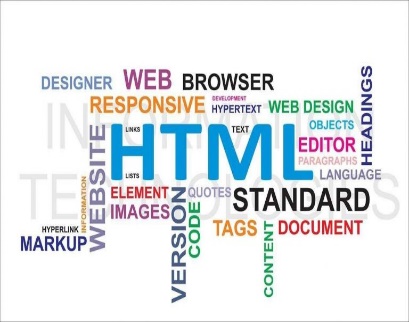 وصل بين المصطلح وتعريفه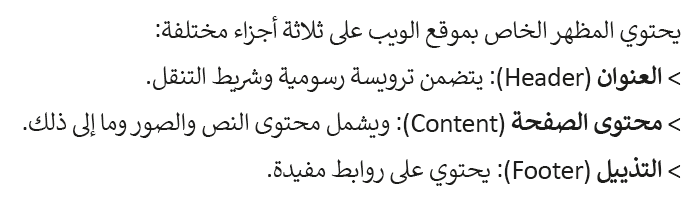 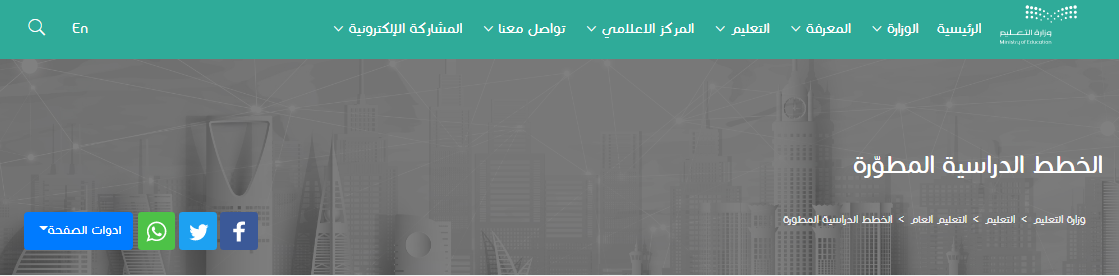 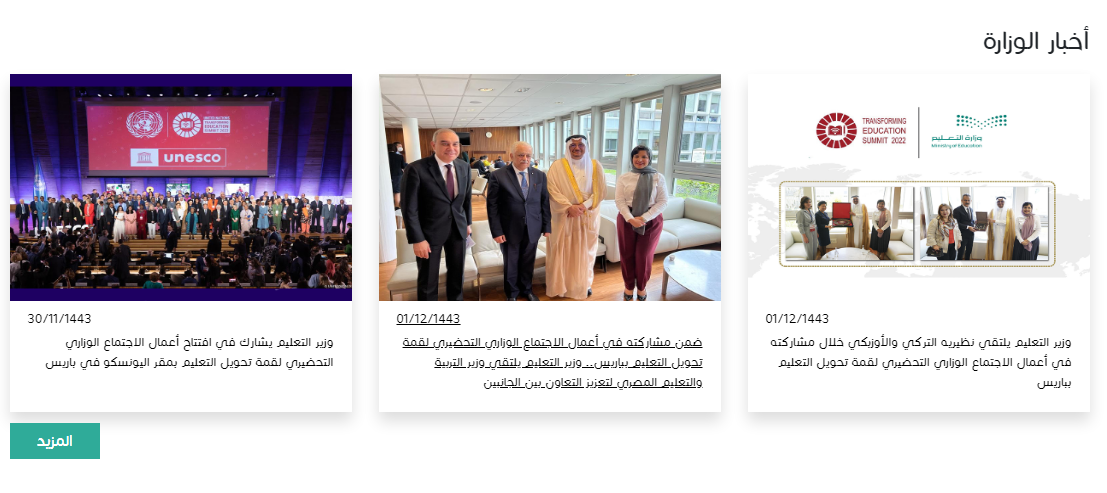 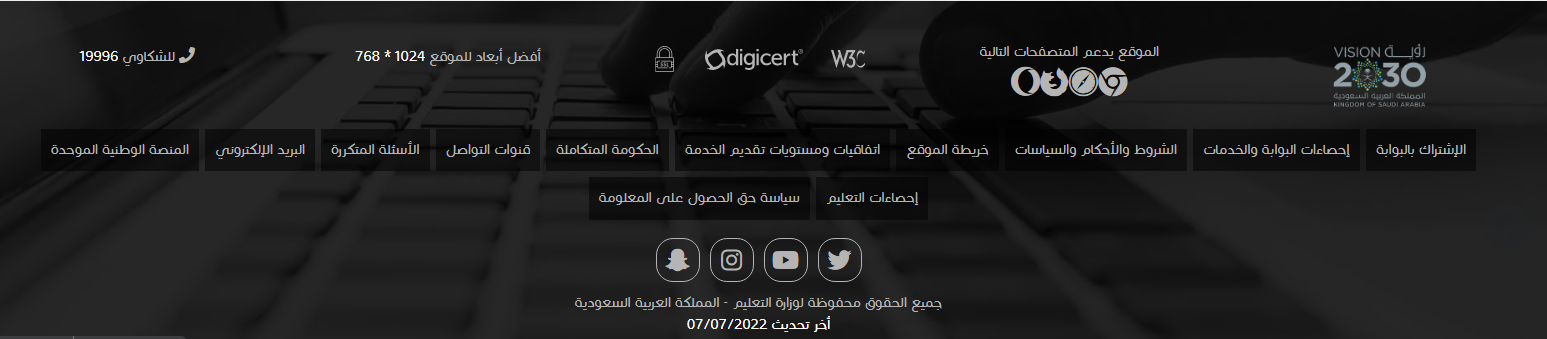 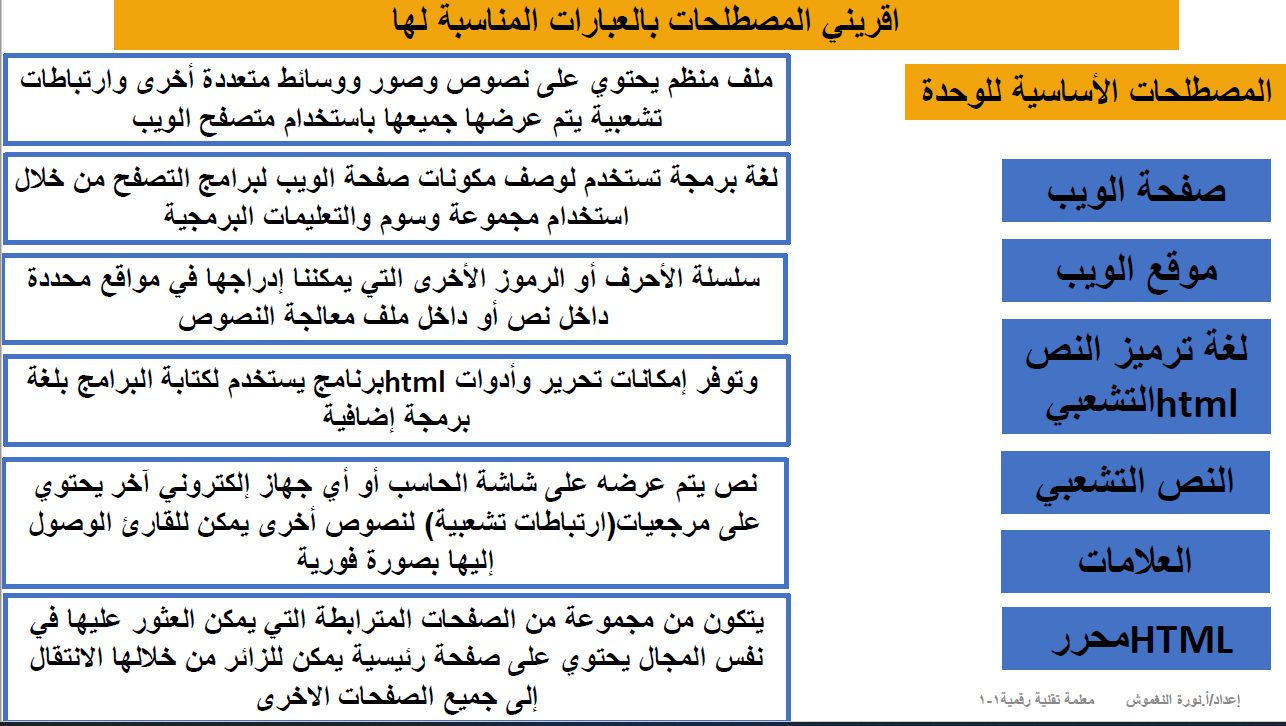 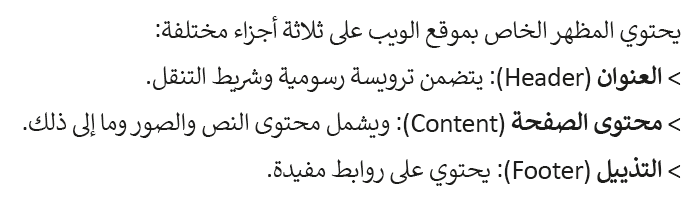 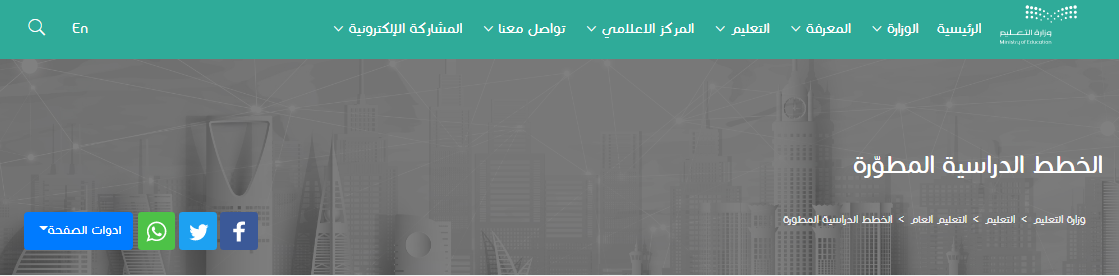 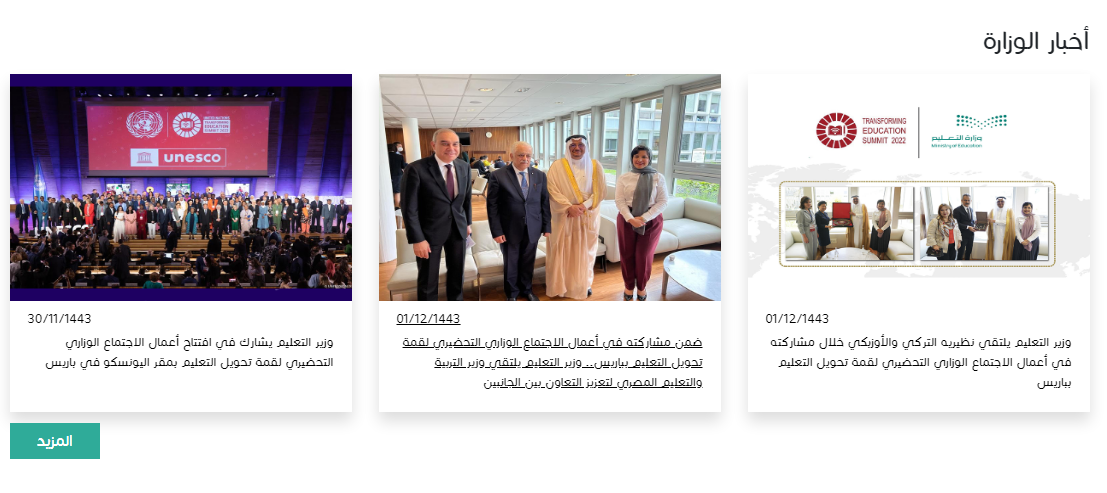 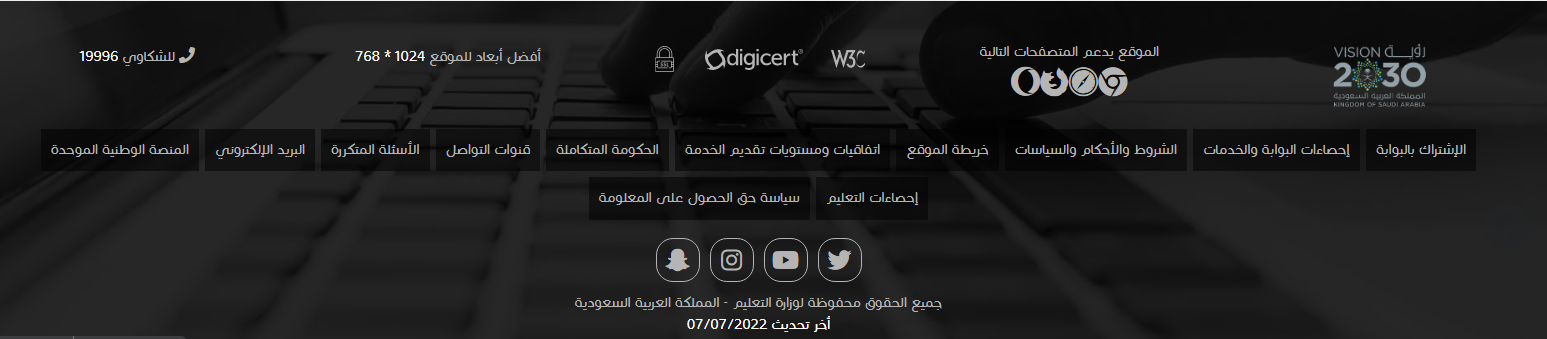 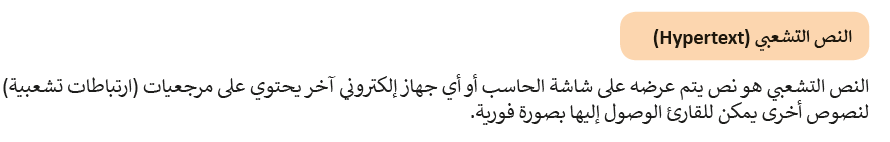 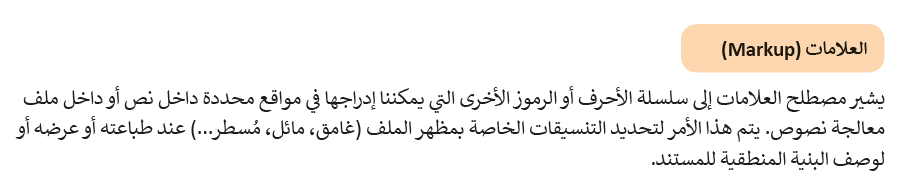 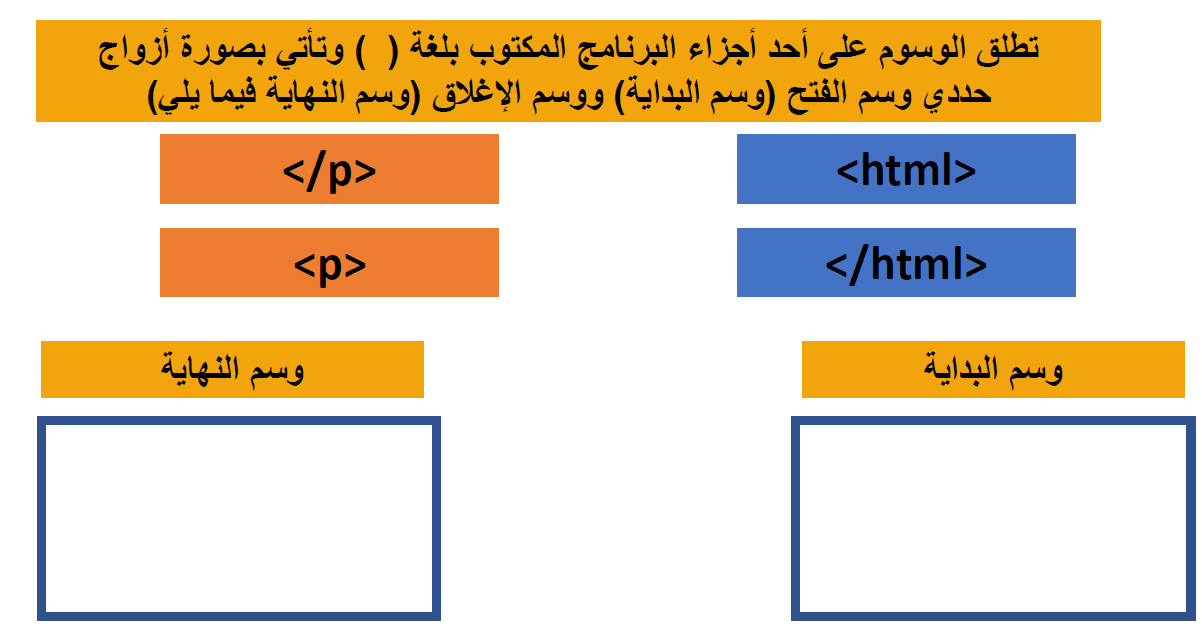 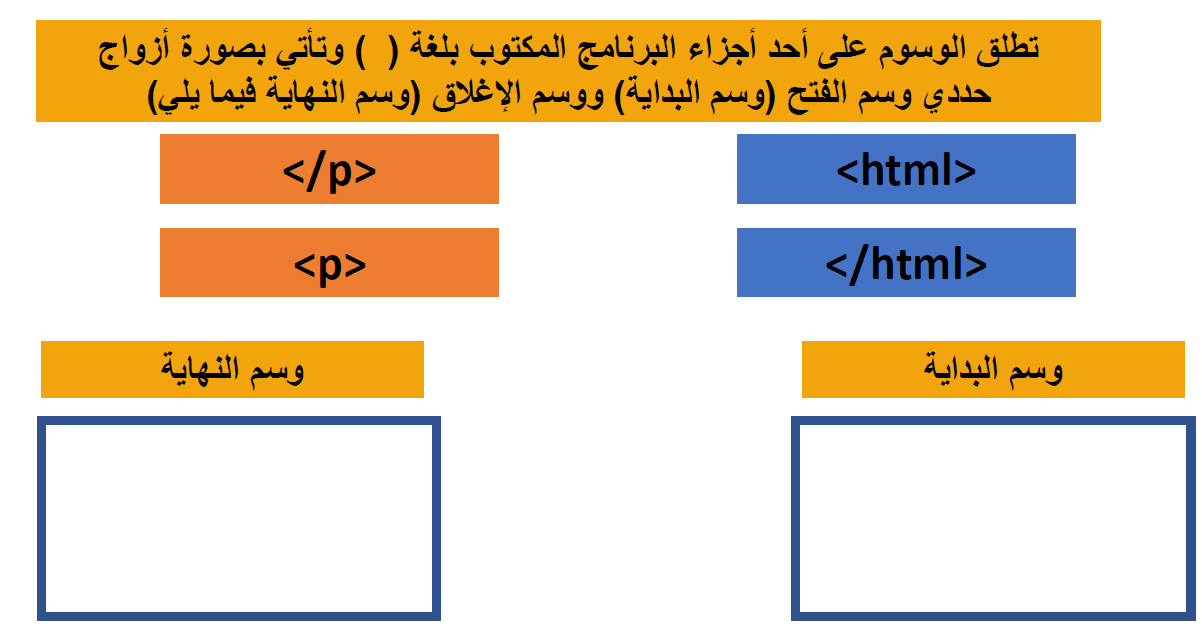 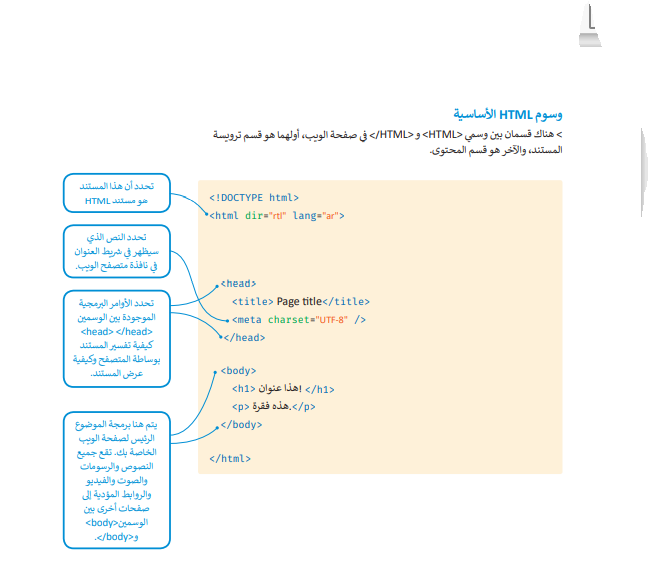 وصل بين الوسم وعمله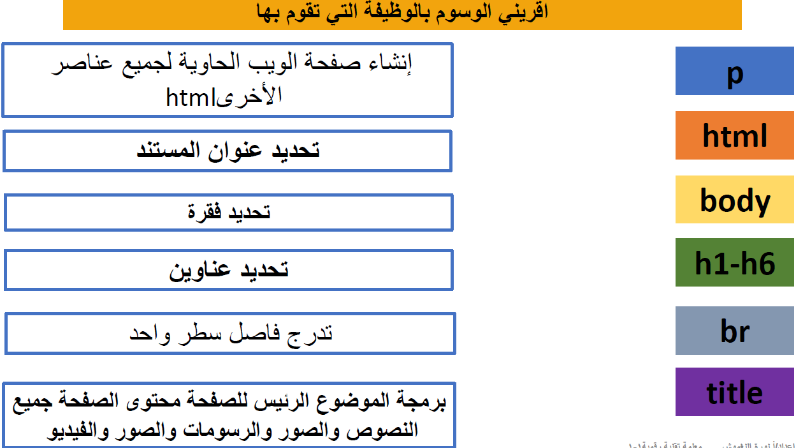 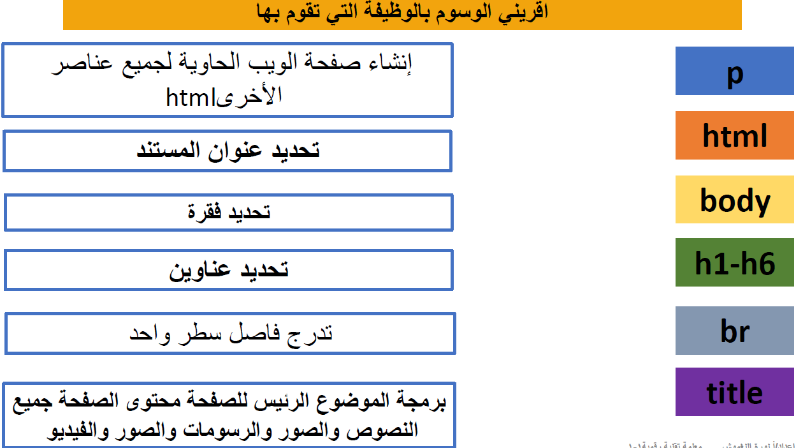 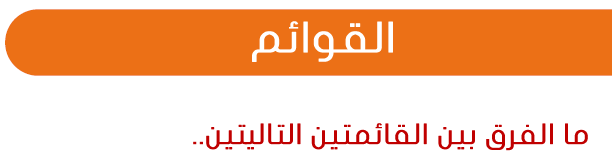 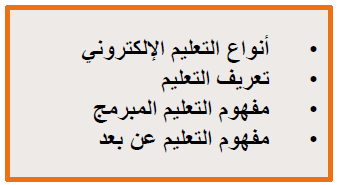 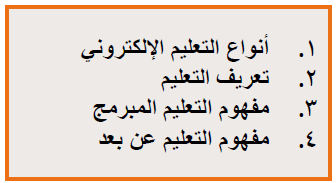 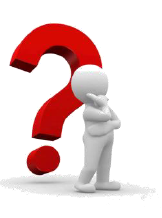 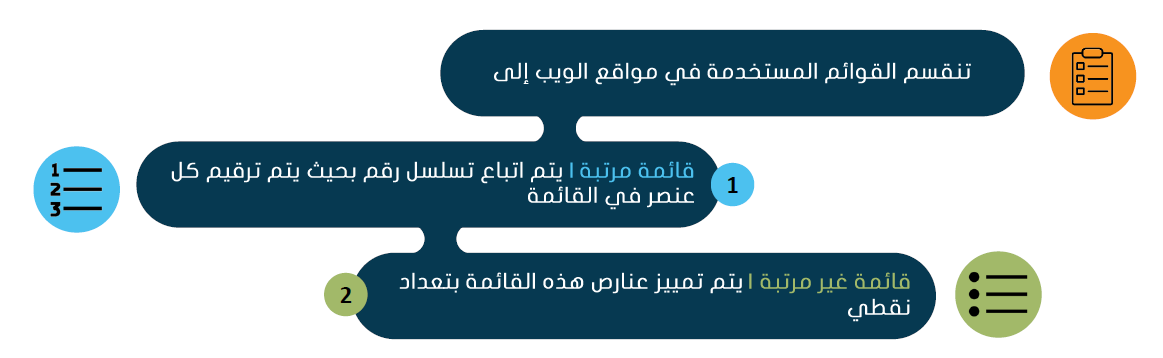 وصل بين الوسم وعمله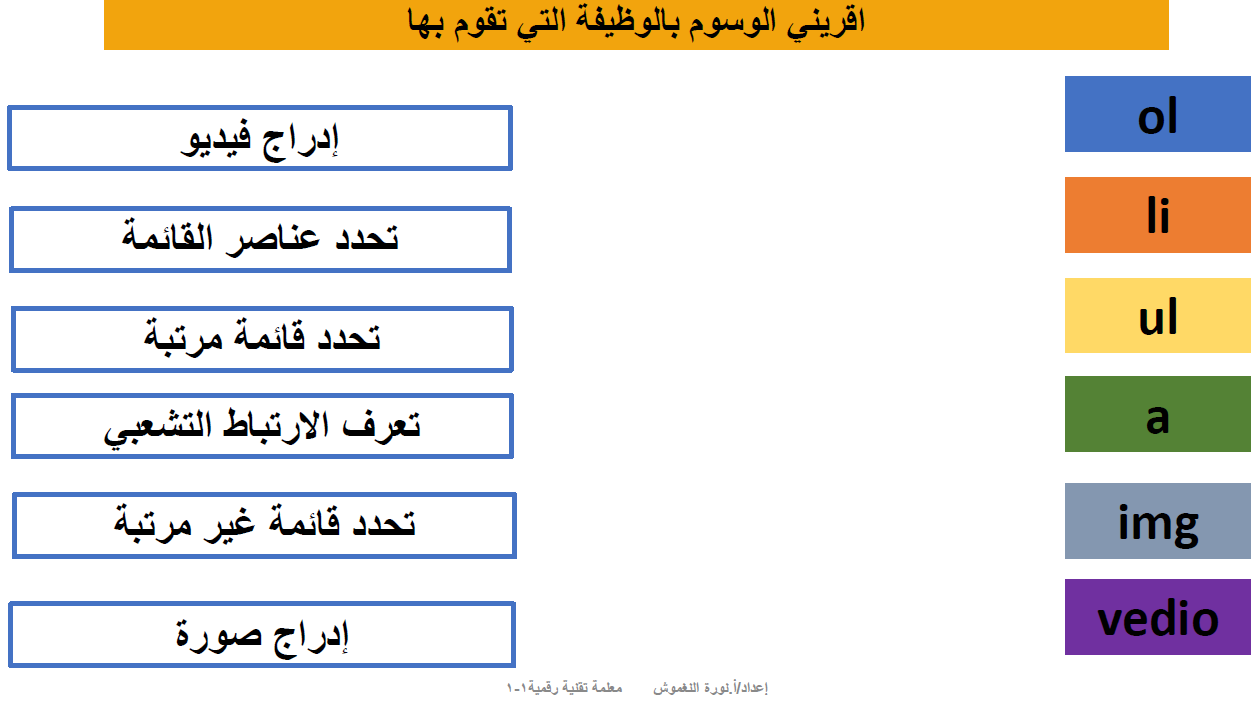 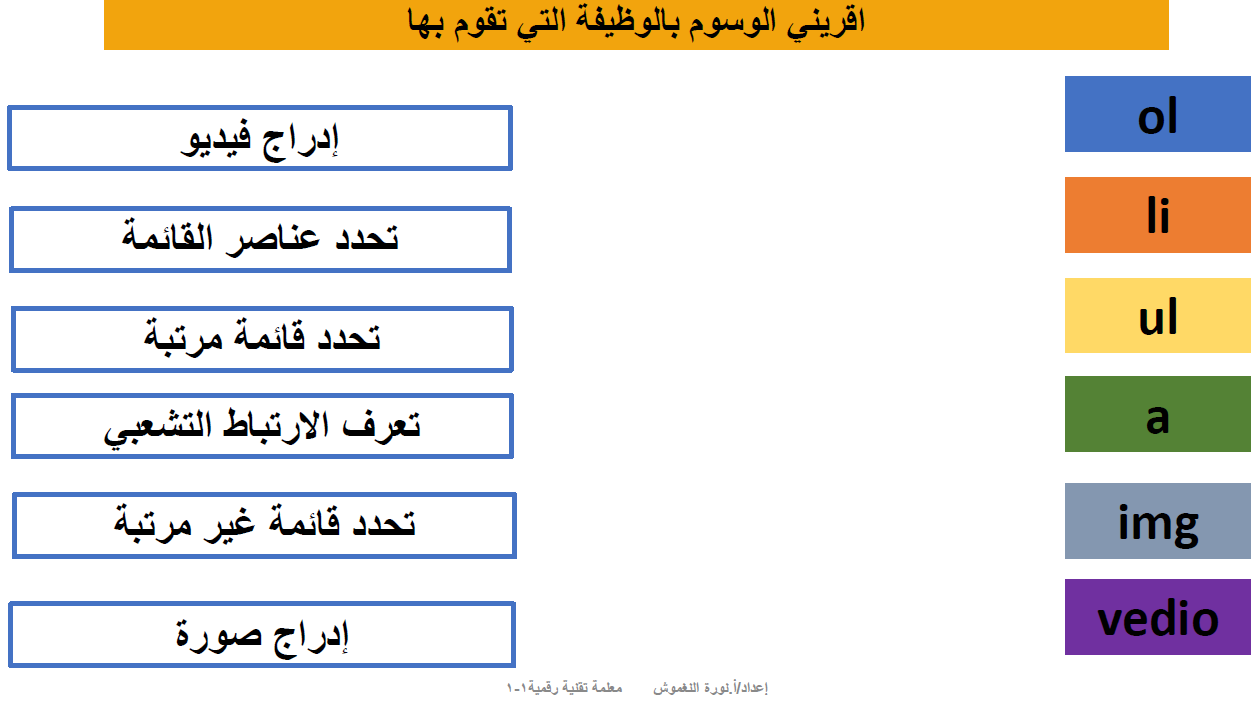 اختر الإجابة الصحيحة:وصل بين القائمة (أ) ما يناسبه من القائمة (ب)  :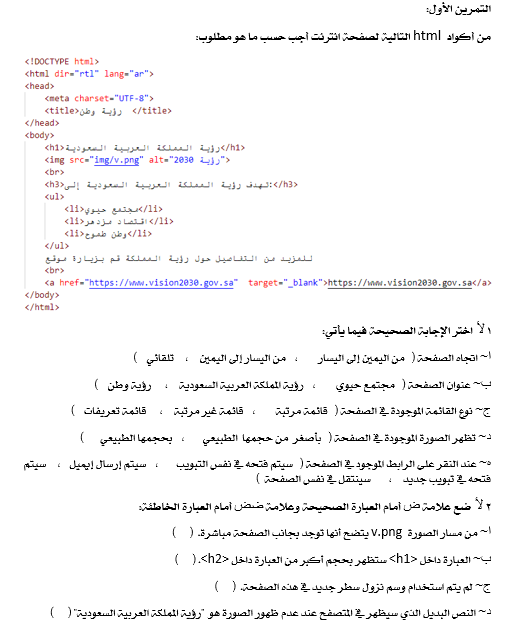 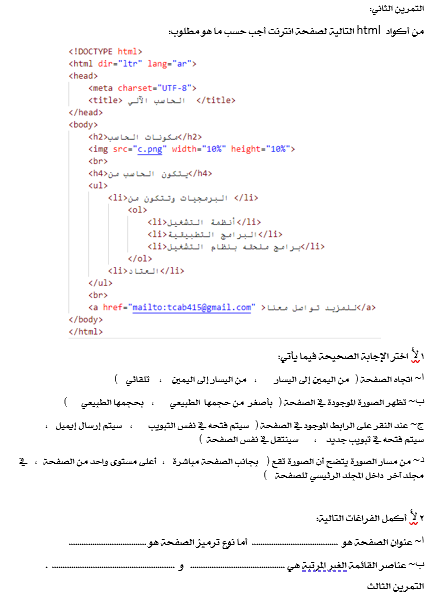 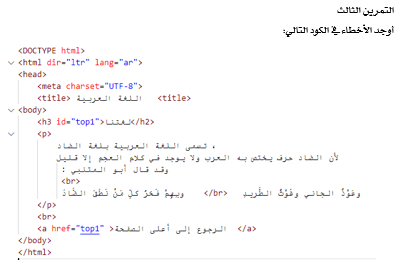 الجزءالدرجةالدرجةتوقيع المعلمالأول 2-4الثاني5-6الثالث7-8الرابع9-10الخامس11-12السادس15السابع18-19الثامن20التاسع22-23العاشر24-30نظام ثنائينظام عشرينظام ستة عشري1101853F8101011001النظام العشري يتكون من الأعداد من ......  إلى ...... النظام العشري يتكون من الأعداد من ......  إلى ...... النظام العشري يتكون من الأعداد من ......  إلى ...... النظام العشري يتكون من الأعداد من ......  إلى ...... النظام العشري يتكون من الأعداد من ......  إلى ...... أ 0 إلى 10ب 0 إلى 9ج1 إلى 102الرقم 14 يتم تمثيله في النظام الستة عشري بالحرف :الرقم 14 يتم تمثيله في النظام الستة عشري بالحرف :الرقم 14 يتم تمثيله في النظام الستة عشري بالحرف :الرقم 14 يتم تمثيله في النظام الستة عشري بالحرف :الرقم 14 يتم تمثيله في النظام الستة عشري بالحرف :أEبCجF3عند تحويل الرقم 1101  من النظام الثنائي إلى النظام العشري نحصل على الرقم :عند تحويل الرقم 1101  من النظام الثنائي إلى النظام العشري نحصل على الرقم :عند تحويل الرقم 1101  من النظام الثنائي إلى النظام العشري نحصل على الرقم :عند تحويل الرقم 1101  من النظام الثنائي إلى النظام العشري نحصل على الرقم :عند تحويل الرقم 1101  من النظام الثنائي إلى النظام العشري نحصل على الرقم :أ12ب13ج151لتمثيل النصوص داخل الحاسبات نستخدم نظام الترميز الأمريكي:لتمثيل النصوص داخل الحاسبات نستخدم نظام الترميز الأمريكي:لتمثيل النصوص داخل الحاسبات نستخدم نظام الترميز الأمريكي:لتمثيل النصوص داخل الحاسبات نستخدم نظام الترميز الأمريكي:لتمثيل النصوص داخل الحاسبات نستخدم نظام الترميز الأمريكي:أيونيكودبجدول الحقيقة جأسكي1نظام العد الثنائي يتكون من رقمين فقط هما الصفر والواحد يمثلان حالة الجهد الكهربائي الموجود.2يتعامل الحاسب مع الصور من خلال نظام الألوان RGB  الذي يعبر كل لون عن مزيج من هذه الالوان الأساسية الثلاثة .3كل لون يمزج من هذه الألوان الأساسية الثلاثة، يجري تخزين 5 قيم لكل PIXEL في الصورة4قيمة لكل لون تتراوح قيمة كل منها بين(    1  و   250   )وتدل على تدرج كل لون .5يمكن ضغط الصور والفيديو لتقليل المساحة المطلوبة لحفظها وزيادة سرعة معالجتها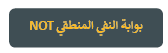 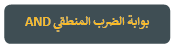 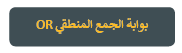 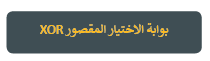 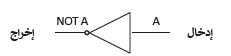 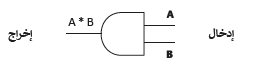 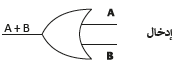 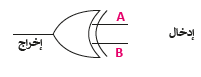 تستقبل قيمة واحدة كمدخلوتنتج قيمة واحدة كمخرجوتقوم بعكس المدخل، فإذا كان المدخل 0فالمخرج 1أما إذا كان المدخل 1 فالمخرج 0.تستقبل قيمتين كمدخل، وبناءً
عليهما يحدد المخرج، إذا كان كلاهما 1 فسيكون المخرج 1وإذا كان غير ذلك فإن المخرج 0.بوابة الجمع المنطقي، ومثلها مثل بوابة الضرب المنطقي تستقبل
قيمتين كمدخل. إذا كان كلاهما 0 فإن المخرج 0. ما عدا ذلك فإن
المخرج يكون 1.تسمى أيضا بوابة OR الحصرية) مخرجها هو 0 إذا
كان كلا المدخلين متماثلين، و1 إذا كانا مختلفين.أكمل جدول الحقيقةأكمل جدول الحقيقةأكمل جدول الحقيقةأكمل جدول الحقيقة1بوابة تأخذ مدخل واحد فقط بحيث تكون قيمة المخرج معاكسة لقيمة المدخل: بوابة تأخذ مدخل واحد فقط بحيث تكون قيمة المخرج معاكسة لقيمة المدخل: بوابة تأخذ مدخل واحد فقط بحيث تكون قيمة المخرج معاكسة لقيمة المدخل: بوابة تأخذ مدخل واحد فقط بحيث تكون قيمة المخرج معاكسة لقيمة المدخل: بوابة تأخذ مدخل واحد فقط بحيث تكون قيمة المخرج معاكسة لقيمة المدخل: أNOTبANDجOR2في بوابة AND عندما يكون المدخل الأول 0 والمدخل الثاني 1 فإن المخرج تكون قيمته :في بوابة AND عندما يكون المدخل الأول 0 والمدخل الثاني 1 فإن المخرج تكون قيمته :في بوابة AND عندما يكون المدخل الأول 0 والمدخل الثاني 1 فإن المخرج تكون قيمته :في بوابة AND عندما يكون المدخل الأول 0 والمدخل الثاني 1 فإن المخرج تكون قيمته :في بوابة AND عندما يكون المدخل الأول 0 والمدخل الثاني 1 فإن المخرج تكون قيمته :أ1ب0ج(0,1 ) معا3في بوابةOR   عندما يكون المدخل الأول 0 والمدخل الثاني 1 فإن المخرج تكون قيمته : في بوابةOR   عندما يكون المدخل الأول 0 والمدخل الثاني 1 فإن المخرج تكون قيمته : في بوابةOR   عندما يكون المدخل الأول 0 والمدخل الثاني 1 فإن المخرج تكون قيمته : في بوابةOR   عندما يكون المدخل الأول 0 والمدخل الثاني 1 فإن المخرج تكون قيمته : في بوابةOR   عندما يكون المدخل الأول 0 والمدخل الثاني 1 فإن المخرج تكون قيمته : أ1ب0ج(0,1 ) معا4عند دمج عدة بوابات معا وبإضافة بعض العناصر الإلكترونية مثل المقاومات والمكثفات يمكننا إنشاء:عند دمج عدة بوابات معا وبإضافة بعض العناصر الإلكترونية مثل المقاومات والمكثفات يمكننا إنشاء:عند دمج عدة بوابات معا وبإضافة بعض العناصر الإلكترونية مثل المقاومات والمكثفات يمكننا إنشاء:عند دمج عدة بوابات معا وبإضافة بعض العناصر الإلكترونية مثل المقاومات والمكثفات يمكننا إنشاء:عند دمج عدة بوابات معا وبإضافة بعض العناصر الإلكترونية مثل المقاومات والمكثفات يمكننا إنشاء:أدارات متكاملةبترانزستوراتجمقاوماتجلب التعليمة التالية....................................................................................................... .......................................................................................................فك ترميز التعليمة....................................................................................................... .......................................................................................................تنفيذ التعليمة....................................................................................................... .......................................................................................................حفظ النتائج تحفظ نتائج تنفيذ التعليمات في الذاكرة الرئيسيةحفظ النتائج تحفظ نتائج تنفيذ التعليمات في الذاكرة الرئيسية1الوحدة المسؤولة عن جميع العمليات الحسابية والمنطقية للبيانات في الحاسب الآلي هي :الوحدة المسؤولة عن جميع العمليات الحسابية والمنطقية للبيانات في الحاسب الآلي هي :الوحدة المسؤولة عن جميع العمليات الحسابية والمنطقية للبيانات في الحاسب الآلي هي :الوحدة المسؤولة عن جميع العمليات الحسابية والمنطقية للبيانات في الحاسب الآلي هي :الوحدة المسؤولة عن جميع العمليات الحسابية والمنطقية للبيانات في الحاسب الآلي هي :أوحدة التحكمبوحدة الحساب والمنطقجوحدة المسجلات2يتم حفظ التعليمات داخل المعالج في وحدة تسمى : يتم حفظ التعليمات داخل المعالج في وحدة تسمى : يتم حفظ التعليمات داخل المعالج في وحدة تسمى : يتم حفظ التعليمات داخل المعالج في وحدة تسمى : يتم حفظ التعليمات داخل المعالج في وحدة تسمى : أوحدة التحكمبوحدة الحساب والمنطقجوحدة المسجلات1الزمن الذي يستغرقه رأس القراءة والكتابة للوصول إلى المسار المناسب :الزمن الذي يستغرقه رأس القراءة والكتابة للوصول إلى المسار المناسب :الزمن الذي يستغرقه رأس القراءة والكتابة للوصول إلى المسار المناسب :الزمن الذي يستغرقه رأس القراءة والكتابة للوصول إلى المسار المناسب :الزمن الذي يستغرقه رأس القراءة والكتابة للوصول إلى المسار المناسب :أوقت البحثبوقت الانتظارجوقت الوصول2هو الزمن الذي يستغرقه المقطع المحدد للتموضع أسفل رأس القراءة والكتابة:هو الزمن الذي يستغرقه المقطع المحدد للتموضع أسفل رأس القراءة والكتابة:هو الزمن الذي يستغرقه المقطع المحدد للتموضع أسفل رأس القراءة والكتابة:هو الزمن الذي يستغرقه المقطع المحدد للتموضع أسفل رأس القراءة والكتابة:هو الزمن الذي يستغرقه المقطع المحدد للتموضع أسفل رأس القراءة والكتابة:أوقت البحثبوقت الانتظارجوقت الوصول3هو الزمن المستغرق لقراءة مجموعة البيانات، وهو حاصل مجموع وقت البحث ووقت الانتظار:هو الزمن المستغرق لقراءة مجموعة البيانات، وهو حاصل مجموع وقت البحث ووقت الانتظار:هو الزمن المستغرق لقراءة مجموعة البيانات، وهو حاصل مجموع وقت البحث ووقت الانتظار:هو الزمن المستغرق لقراءة مجموعة البيانات، وهو حاصل مجموع وقت البحث ووقت الانتظار:هو الزمن المستغرق لقراءة مجموعة البيانات، وهو حاصل مجموع وقت البحث ووقت الانتظار:أوقت البحثبوقت الانتظارجوقت الوصول1جميع البرامج التي صممت لحل المشاكل العملية ومساعدة مستخدمي الحاسب على إنجاز مهامهم :جميع البرامج التي صممت لحل المشاكل العملية ومساعدة مستخدمي الحاسب على إنجاز مهامهم :جميع البرامج التي صممت لحل المشاكل العملية ومساعدة مستخدمي الحاسب على إنجاز مهامهم :جميع البرامج التي صممت لحل المشاكل العملية ومساعدة مستخدمي الحاسب على إنجاز مهامهم :جميع البرامج التي صممت لحل المشاكل العملية ومساعدة مستخدمي الحاسب على إنجاز مهامهم :أالبرامج التطبيقيةببرامج النظامجنظام التشغيل2البرامج التي تتحكم في عمل نظام الحاسب وتزوده بالأدوات والبيئة التي تسمح للبرامج التطبيقية أن تعمل:البرامج التي تتحكم في عمل نظام الحاسب وتزوده بالأدوات والبيئة التي تسمح للبرامج التطبيقية أن تعمل:البرامج التي تتحكم في عمل نظام الحاسب وتزوده بالأدوات والبيئة التي تسمح للبرامج التطبيقية أن تعمل:البرامج التي تتحكم في عمل نظام الحاسب وتزوده بالأدوات والبيئة التي تسمح للبرامج التطبيقية أن تعمل:البرامج التي تتحكم في عمل نظام الحاسب وتزوده بالأدوات والبيئة التي تسمح للبرامج التطبيقية أن تعمل:أالبرامج التطبيقيةببرامج النظامجنظام التشغيل(أ)اسم البروتوكول(ب)وظيفته1FTPنظام يحول عناوين أجهزة الحاسب في الشبكة إلى ما يقابلها من عناوين IP2SMTPيختلف عن البروتوكول السابق في أنه يوفر اتصالا آمناً بين حاسبين3HTTPيضمن تبادل البيانات في الشبكة العالمية العنكبوتية 4HTTPSيستخدم لنقل رسائل ابريد الإلكتروني5DNSيسمح بنقل الملفات بين حاسبات الشبكة1.....................................................................................1.....................................................................................2.....................................................................................2.....................................................................................3.....................................................................................3.....................................................................................4.....................................................................................4.....................................................................................1.......................................................................................3.......................................................................................2.......................................................................................4.......................................................................................1.......................................................................................3.......................................................................................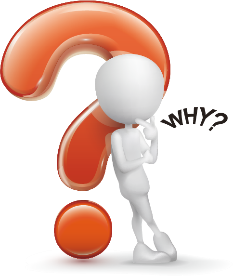 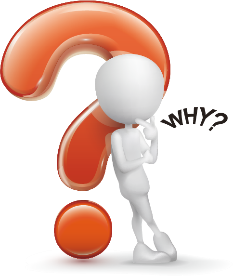 2.......................................................................................4.......................................................................................1من الأمثلة على الوظائف التي تأثرت سلبا بسبب التقنية:من الأمثلة على الوظائف التي تأثرت سلبا بسبب التقنية:من الأمثلة على الوظائف التي تأثرت سلبا بسبب التقنية:من الأمثلة على الوظائف التي تأثرت سلبا بسبب التقنية:من الأمثلة على الوظائف التي تأثرت سلبا بسبب التقنية:أموظفو البنوكبمهندس الحاسبجمحلل الانظمة2من الأمثلة على الوظائف التي تأثرت إيجابا بسبب التقنية:من الأمثلة على الوظائف التي تأثرت إيجابا بسبب التقنية:من الأمثلة على الوظائف التي تأثرت إيجابا بسبب التقنية:من الأمثلة على الوظائف التي تأثرت إيجابا بسبب التقنية:من الأمثلة على الوظائف التي تأثرت إيجابا بسبب التقنية:أمصمم الويببعامل المتجرجعامل المكتبة3خدمة تتيح لك الاحتفاظ بنسخة احتياطية من ملفاتك عبر الإنترنت والوصول إليها من أي مكان بمجرد الاتصال بالإنترنت .خدمة تتيح لك الاحتفاظ بنسخة احتياطية من ملفاتك عبر الإنترنت والوصول إليها من أي مكان بمجرد الاتصال بالإنترنت .خدمة تتيح لك الاحتفاظ بنسخة احتياطية من ملفاتك عبر الإنترنت والوصول إليها من أي مكان بمجرد الاتصال بالإنترنت .خدمة تتيح لك الاحتفاظ بنسخة احتياطية من ملفاتك عبر الإنترنت والوصول إليها من أي مكان بمجرد الاتصال بالإنترنت .خدمة تتيح لك الاحتفاظ بنسخة احتياطية من ملفاتك عبر الإنترنت والوصول إليها من أي مكان بمجرد الاتصال بالإنترنت .أالفجوة الرقميةبالتخزين السحابيجنظام الريبل4مشكلة اجتماعية تعني التفاوت في مقدار المعلومات والمهارات بين من يملك إمكانية الوصول للحاسبات والإنترنت وبين من لا يملك ذلك .مشكلة اجتماعية تعني التفاوت في مقدار المعلومات والمهارات بين من يملك إمكانية الوصول للحاسبات والإنترنت وبين من لا يملك ذلك .مشكلة اجتماعية تعني التفاوت في مقدار المعلومات والمهارات بين من يملك إمكانية الوصول للحاسبات والإنترنت وبين من لا يملك ذلك .مشكلة اجتماعية تعني التفاوت في مقدار المعلومات والمهارات بين من يملك إمكانية الوصول للحاسبات والإنترنت وبين من لا يملك ذلك .مشكلة اجتماعية تعني التفاوت في مقدار المعلومات والمهارات بين من يملك إمكانية الوصول للحاسبات والإنترنت وبين من لا يملك ذلك .أالفجوة الرقميةبالتخزين السحابيجنظام الريبلالمصطلحتعريفه1البوابات المنطقيةهي دائرة إلكترونية تستقبل قيمة مدخلة واحدة أو أكثر وتنتج قيمة واحدة، وترتبط كل بوابة منطقية بجدول يسمى جدول الحقيقة.2الترانزستوراتعنصر إلكتروني يعمل بناءً على مستوى إشارة الجهد الداخل إليه فيعمل إما موصلاً للتيار الكهربائي أو كمقاومة تمنع مرور التيار الكهربائي .3الدارات المتكاملةمجموعة من العناصر الإلكترونية المتكاملة المركبة معاً (بوابات منطقية ومقاومات ومكثفات) تسمى أيضاً رقاقة أو شريحة.4نظام التشغيلنواة برامج النظام يدير مصادر الحاسب مثل الذاكرة ووحدات الإدخال والإخراج كما يسمح للبرامج التطبيقية بالوصول إلى مصادر النظام ويمنح مستخدم الحاسب واجهة للتفاعل مع الحاسب .5تعددية البرامجتقنية تعمل على حفظ مجموعة من البرامج داخل ذاكرة الوصول العشوائي RAM في نفس الوقت تتنافس هذه البرامج للوصول إلى وحدة المعالجة المركزية لكي يتم تنفيذها .6بروتوكول الشبكةمجموعة من القوانين التي تحدد كيف يتم تنسيق ومعالجة البيانات التي تمر عبر الشبكة .7الإنترنتشبكة عالمية تتيح لأي حاسب متصل بها الاتصال بالحاسبات الأخرى مثل الويب والبريد الإلكتروني .8الشبكة العنكبوتية العالميةتعد أحد خدمات الإنترنت وهي نظام من المستندات المترابطة ويمكن لكل صفحة ويب الارتباط بواحدة أو أكثر من الصفحات الأخرى .9جدار الحمايةبرنامج أو جهاز يستخدم لأمان الشبكة ويعتمد على التحكم في حركة نقل البيانات الواردة والصادرة من خلال تحليل حزم البيانات وتحديد ما إذا كان ينبغي السماح لها بالمرور أم لا .10نظام الريبلشبكة دفع عبر الإنترنت متخصصة في المدفوعات المالية الرقمية باستخدام تقنية سلسلة الكتل (البلوكتشين) التي يمكنها تسوية المعاملات في بضعة ثوان .11التخزين السحابيخدمة تتيح لك الاحتفاظ بنسخة احتياطية من ملفاتك عبر الإنترنت والوصول إليها من أي مكان بمجرد الاتصال بالإنترنت .12الفجوة الرقميةمشكلة اجتماعية وهي التفاوت في مقدار المعلومات والمهارات بين من يملك إمكانية الوصول للحاسبات والإنترنت ومن ليس لديه إمكانية الوصول لذلكاللغة التي تستخدمها أجهزة الحاسب مبنية على نظام العد :اللغة التي تستخدمها أجهزة الحاسب مبنية على نظام العد :اللغة التي تستخدمها أجهزة الحاسب مبنية على نظام العد :اللغة التي تستخدمها أجهزة الحاسب مبنية على نظام العد :اللغة التي تستخدمها أجهزة الحاسب مبنية على نظام العد :الثلاثيالرباعيالثنائيالثنائيالخماسيبوابة منطقية تستقبل قيمة واحدة وتقوم بعكس المدخل :بوابة منطقية تستقبل قيمة واحدة وتقوم بعكس المدخل :بوابة منطقية تستقبل قيمة واحدة وتقوم بعكس المدخل :بوابة منطقية تستقبل قيمة واحدة وتقوم بعكس المدخل :بوابة منطقية تستقبل قيمة واحدة وتقوم بعكس المدخل :بوابة الجمع المنطقيبوابة الاختيار المقصوربوابة الضرب المنطقيبوابة الضرب المنطقيبوابة النفي المنطقيوحدات تنقل البينات إلى داخل الحاسب مثل الفأرة ولوحة المفاتيح هي :وحدات تنقل البينات إلى داخل الحاسب مثل الفأرة ولوحة المفاتيح هي :وحدات تنقل البينات إلى داخل الحاسب مثل الفأرة ولوحة المفاتيح هي :وحدات تنقل البينات إلى داخل الحاسب مثل الفأرة ولوحة المفاتيح هي :وحدات تنقل البينات إلى داخل الحاسب مثل الفأرة ولوحة المفاتيح هي :وحدة الذاكرةوحدات الإدخالوحدات الإدخالوحدات الإخراجوحدة المعالجة المركزيةتتكون الذاكرة الرئيسة من :تتكون الذاكرة الرئيسة من :تتكون الذاكرة الرئيسة من :تتكون الذاكرة الرئيسة من :تتكون الذاكرة الرئيسة من :ثلاثة أقسامقسم واحدقسم واحدقسمانأربعة أقساممهام نظام التشغيل عددها :مهام نظام التشغيل عددها :مهام نظام التشغيل عددها :مهام نظام التشغيل عددها :مهام نظام التشغيل عددها :ستةخمسةخمسةأربعةثلاثةأي من طبقات نموذج الاتصال المفتوح التالية يتم فيها تشغيل التطبيقات البرمجية :أي من طبقات نموذج الاتصال المفتوح التالية يتم فيها تشغيل التطبيقات البرمجية :أي من طبقات نموذج الاتصال المفتوح التالية يتم فيها تشغيل التطبيقات البرمجية :أي من طبقات نموذج الاتصال المفتوح التالية يتم فيها تشغيل التطبيقات البرمجية :أي من طبقات نموذج الاتصال المفتوح التالية يتم فيها تشغيل التطبيقات البرمجية :التقديمالجلسةالجلسةالتطبيقاتالشبكةيسمح بنقل الملفات بين حاسبات الشبكة:يسمح بنقل الملفات بين حاسبات الشبكة:يسمح بنقل الملفات بين حاسبات الشبكة:يسمح بنقل الملفات بين حاسبات الشبكة:يسمح بنقل الملفات بين حاسبات الشبكة:FTPDNSDNSHTTPSSMTPعملية اكتساب المعرفة والمهارات خلال حياتنا :عملية اكتساب المعرفة والمهارات خلال حياتنا :عملية اكتساب المعرفة والمهارات خلال حياتنا :عملية اكتساب المعرفة والمهارات خلال حياتنا :عملية اكتساب المعرفة والمهارات خلال حياتنا :التعلم مدى الحياةالتعلم الفعالالتعلم الفعالالتعلم عن بعدالتعلم المدمجأي مما يلي لا يعد من العوامل المؤثرة على الفجوة الرقمية :أي مما يلي لا يعد من العوامل المؤثرة على الفجوة الرقمية :أي مما يلي لا يعد من العوامل المؤثرة على الفجوة الرقمية :أي مما يلي لا يعد من العوامل المؤثرة على الفجوة الرقمية :أي مما يلي لا يعد من العوامل المؤثرة على الفجوة الرقمية :التعليمالمستوى الاقتصاديالمستوى الاقتصاديالموقع الجغرافيالمناخمن أمثلة الوظائف التي تأثرت سلباً بسبب التقنية :من أمثلة الوظائف التي تأثرت سلباً بسبب التقنية :من أمثلة الوظائف التي تأثرت سلباً بسبب التقنية :من أمثلة الوظائف التي تأثرت سلباً بسبب التقنية :من أمثلة الوظائف التي تأثرت سلباً بسبب التقنية :موظف المكتبةالموظف المكتبيالموظف المكتبيعامل المتجرجميع ما سبقالذاكرة   ROMذاكرة مؤقتة تفقد بياناتها بمجرد انقطاع التيار عنها.يتحرك رأس القراءة والكتابة للقرص الصلب على ذراع ثابت على مسار واحد .المقصود بمعدل النقل هو معدل نقل البيانات بين القرص والذاكرة الرئيسة.تعتمد الأقراص المدمجة والرقمية في عملها على أشعة الليزر .برامج الألعاب ومعالج النصوص والآلة الحاسبة تعتبر أمثلة على برامج النظام.لا يُشترط وجود واجهة لنظام التشغيل للتفاعل مع الحاسب .إذا أكمل المعالج معالجة عملية ما فإن نظام التشغيل يقوم بحذف جميع المعلومات الخاصة بالعملية من الذاكرة .يتم تنفيذ أكثر من عملية في نفس الوقت داخل المعالج.الكثير من العمليات قد تكون في حالة الجاهزية والانتظار في نفس الوقت، ولكن عملية واحدة فقط ممكن أن تكون في حالة التنفيذ.يتم تنظيم وحفظ المعلومات المخزنة على القرص الصلب على شكل ملفات .يسمى المجلد الموجود في أعلى مستوى في الهيكلية بالمجلد الفرعي .عند نقل ملف عبر الشبكة يتم تقسيمه إلى أجزاء تسلك جميعها طريقا واحداً للوصول للجهاز المستقبل .يحتوي نموذج  OSI على عدة طبقات، كل طبقة منها تؤدي مهمة خاصة.يعتبر بروتوكول UDP  بديلاً عن بروتوكول التحكم بالنقل TCPولكنه أكثر موثوقية وأسرع بشكل عام.عندما يحمل موقع ويب علامة Https هذا يعني أنه قد أضاف شهادة SSL التي تقوم بتشفير البيانات أثناء انتقالها بين المستخدم والخادم (أي أكثر أمان) .تتيح خدمات التخزين السحابي الاحتفاظ بنسخ احتياطية من ملفاتك عبر الإنترنت والوصول إليها من أي مكان بمجرد الاتصال بالإنترنت .لابد أن يكون لديك حساب في google حتى تستطيع استخدام google driveيتيح برنامج Microsoft OneDrive إمكانية مشاركة المستندات وتحريرها بشكل متزامنلا داعي لإغلاق المستند كي يتمكن الآخرون من فتحه في برنامج الأوفيس عبر الإنترنت حيث يمكنك وأصدقائك  تحرير المستند في نفس الوقت من سلبيات قوقل درايف و ون درايف عدم وجود تطبيقات لها تخدم الأجهزة الذكيةExcelGoogle slidePowerPointGoogle DocwordGoogle sheetلابد من إنشاء حساب في Webex لحضور اجتماعفي تطبيقات الاجتماعات، بالإمكان بدء اجتماع مباشرة أو جدولة اجتماع مستقبلييمكنك استخدام تطبيق Zoom على الأجهزة اللوحية والهواتف الذكية التي تعمل بنظام تشغيل أندرويد وأبل.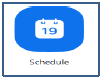 إنهاء الاجتماع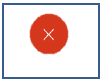 جدولة اجتماع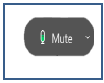 الدردشة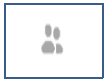 المشاركينتسجيلإعدادات الكاميراإعدادات المايكبالإمكان استخدام برنامج Teams لبث عرض تقديمي للجمهور في أي مكان للعالمبالإمكان دعوة المشاركين للاجتماع عن طريق إرسال دعوة لهم من خلال البريد الإلكتروني فقطبالإمكان بث العرض التقديمي في برنامج Teams إما عن طريق البث المباشر أو من خلال تقديم عبر الإنترنتلا يمكنك الانتقال إلى أي تطبيق آخر دون إيقاف العرض الحالي عند استخدام ميزة التقديم عبر الإنترنتيمكنك جدولة اجتماع مستقبلي في Teams وإضافته للتقويم الخاص بكيعتبر برنامج OneNote بمثابة دفتر ملاحظات رقمي يوفر مكانا واحدا يمكنك فيه جمع كل ملاحظاتك ومعلوماتك.بالإمكان للعديد من الأشخاص تحرير دفتر الملاحظات في نفس الوقتلابد من حفظ ملاحظاتك يدويا عند الانتهاء منها في برنامج OneNoteيمكنك فتح ملف دفاتر الملاحظات إما عن طريق التطبيق أو باستخدام المتصفح عبر الإنترنتيتعذر في برنامج OneNote وجود إمكانيات البحث للعثور على ما تبحث عنه.تمثيل الأفكار والمفاهيم من خلال الخرائط الذهنية يجعلها تتميز بوصفها أداة لحل المشكلاتيجب تنظيم المعلومات في الخارطة الذهنية بوضع أهم المعلومات في المركز ثم المعلومات الأكثر تفصيلا في أماكن أبعد من مركز الرسمالخرائط الذهنية هي تمثيل نصي للمعلومات.العقدة الشقيقة هي فكرة أو مفهوم مركزي يمثل موضوع الخريطة الذهنية، أي ما تدور حوله الخريطةفي برنامج Free Plane بإمكانك تغيير نمط العقدة(من لون وشكل وحجم وغير ذلك(المصطلحتعريفهمايكروسوفت ون نوتهو بمثابة دفتر ملاحظات رقمي يوفر لك مكاناً واحداً يمكنك فيه جمع كل ملاحظاتك ومعلوماتك .ZOOMهو نظام عبر الإنترنت يتيح الاجتماعات ومؤتمرات الفيديو والصوت والدردشة والندوات عبر الإنترنت .العقدة الشقيقةهي عقدة بنفس المستوى الهرمي للعقدة المحددة فالعقدتان تابعتان لنفس العقدة الأصلية (الأب).الخريطة الذهنيةهي رسم تخطيطي يستخدم لتمثيل المعلومات بصورة مرئية.1من الأدوات الرائعة لإنشاء خرائط ذهنية :من الأدوات الرائعة لإنشاء خرائط ذهنية :من الأدوات الرائعة لإنشاء خرائط ذهنية :من الأدوات الرائعة لإنشاء خرائط ذهنية :من الأدوات الرائعة لإنشاء خرائط ذهنية :أnote oneبFree plan جzoom2تحتوي كل خريطة ذهنية على فكرة أو مفهوم مركزي يمثل موضوع الخريطة الذهنية :تحتوي كل خريطة ذهنية على فكرة أو مفهوم مركزي يمثل موضوع الخريطة الذهنية :تحتوي كل خريطة ذهنية على فكرة أو مفهوم مركزي يمثل موضوع الخريطة الذهنية :تحتوي كل خريطة ذهنية على فكرة أو مفهوم مركزي يمثل موضوع الخريطة الذهنية :تحتوي كل خريطة ذهنية على فكرة أو مفهوم مركزي يمثل موضوع الخريطة الذهنية :أ العقدة الشقيقةب العقدة المركزيةجالقعدة الفرعية3سيتم إنشاء عقدة فرعية جديدة وربطها بالعقدة المركزية عند النقر على قائمة:سيتم إنشاء عقدة فرعية جديدة وربطها بالعقدة المركزية عند النقر على قائمة:سيتم إنشاء عقدة فرعية جديدة وربطها بالعقدة المركزية عند النقر على قائمة:سيتم إنشاء عقدة فرعية جديدة وربطها بالعقدة المركزية عند النقر على قائمة:سيتم إنشاء عقدة فرعية جديدة وربطها بالعقدة المركزية عند النقر على قائمة:أinsertبDeleteجCtrl4في برنامج فري بلاين نستطيع إنشاء عقدة مجاورة جديدة بنقر على المفتاح :في برنامج فري بلاين نستطيع إنشاء عقدة مجاورة جديدة بنقر على المفتاح :في برنامج فري بلاين نستطيع إنشاء عقدة مجاورة جديدة بنقر على المفتاح :في برنامج فري بلاين نستطيع إنشاء عقدة مجاورة جديدة بنقر على المفتاح :في برنامج فري بلاين نستطيع إنشاء عقدة مجاورة جديدة بنقر على المفتاح :أShiftبEnterجDelete5ون درايف OneDrive خدمة تقدمها شركة :ون درايف OneDrive خدمة تقدمها شركة :ون درايف OneDrive خدمة تقدمها شركة :ون درايف OneDrive خدمة تقدمها شركة :ون درايف OneDrive خدمة تقدمها شركة :أappleبMicrosoftجgoogle6يتيح لك مايكروسوفت ون درايف :يتيح لك مايكروسوفت ون درايف :يتيح لك مايكروسوفت ون درايف :يتيح لك مايكروسوفت ون درايف :يتيح لك مايكروسوفت ون درايف :أالوصول لمستنداتك في أي مكانبحفظ الأعمال يدوياًجالبطء في تنفيذ الأعمال 7الفائدة من قيامك بنسخ رابط المشاركة بعد إعدادك الاجتماع في برنامج ZOOM: الفائدة من قيامك بنسخ رابط المشاركة بعد إعدادك الاجتماع في برنامج ZOOM: الفائدة من قيامك بنسخ رابط المشاركة بعد إعدادك الاجتماع في برنامج ZOOM: الفائدة من قيامك بنسخ رابط المشاركة بعد إعدادك الاجتماع في برنامج ZOOM: الفائدة من قيامك بنسخ رابط المشاركة بعد إعدادك الاجتماع في برنامج ZOOM: أحفظ الاجتماع والعودة له في وقت لاحقبدعوة مشاركين للاجتماعجليس له فائدة 8في تطبيق الزوم حتى تتمكن من مشاركة شاشتك مع الآخرين تضغط على الخيار :في تطبيق الزوم حتى تتمكن من مشاركة شاشتك مع الآخرين تضغط على الخيار :في تطبيق الزوم حتى تتمكن من مشاركة شاشتك مع الآخرين تضغط على الخيار :في تطبيق الزوم حتى تتمكن من مشاركة شاشتك مع الآخرين تضغط على الخيار :في تطبيق الزوم حتى تتمكن من مشاركة شاشتك مع الآخرين تضغط على الخيار :أShare ScreenبSecurityجStart Video(أ)(ب)وظيفته1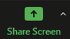 إعدادات الميكروفون2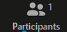 مشاركة الشاشة3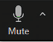 رؤية الأشخاص الذين انضموا إلى اجتماعك4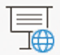 لإنهاء الاجتماع5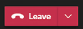 لبدء بث عرض الشرائح عبر الإنترنت1تتوفر تطبيقات ون درايف على أجهزة الحاسب والأجهزة اللوحية وأجهزة الهواتف الذكية .2يمكنك مشاركة ملاحظاتك على ون درايف ومشاركتها مع أصدقائك فور كتابتها.3يمكنك استخدام قوقل درايف إذا كان لديك حساب بريد GMAIL.4كل تغيير تقوم به على مستندك يتم حفظه تلقائياَ في ون درايف . 5الخريطة الذهنية هي تمثيل مكتوب للأفكار .6عند إنشاء خريطة ذهنية جديدة باستخدام فري بلاين تظهر شاشتك العقدة المركزية والعقد الشقيقة والعقد الفرعية .7يمكنك بث برنامج أو لقاء حي أو مسجل عند امتلاك حساب مايكروسوفت.8يمكنك أن تستخدم تطبيق Excel المتوفر عبر الإنترنت تماماً كالتطبيق المكتبي فمعظم أدوات التحكم الشائعة ستجدها هناك .9عند الضغط على إدراج خلال إنشاء خريطة ذهنية باستخدام فري بلاين يتم إنشاء عقدة فرعية جديدة .10يمكنك انت وأصدقائك عبر الإنترنت من تحرير المستند في نفس الوقت .12تعد خدمة تخزين قوقل درايف خدمة سحابية توفر إمكانات مجموعة مكتبية متكاملة عبر الإنترنت . 13يتيح برنامج ZOOM تغيير صورة الخلفية لأصحاب الاشتراكات المدفوعة فقط.14يمكنك مشاركة مستنداتك بسهولة مع أصدقائك بمجرد وجودها في قوقل درايف.15في برنامج ZOOM لا يمكنك مشاركة شاشتك مع الآخرين.16يمكن استخدام تطبيق ZOOM على الأجهزة اللوحية والهواتف الذكية التي تعمل بنظام  iOS ,android .17أثناء تحريرك لمستنداتك في ون درايف يجب عليك الضغط على أيقونة الحفظ بعد أي تغيير في المستند.18لا تحتاج جهات الاتصال التي ترغب بحضور الاجتماع إلى امتلاك حساب ويبيكس خاص إلاإذا جعل المضيف ذلك الزامياً.19لتوصيل بين العقد في الخرائط الذهنية نضغط باستمرار على Ctrl وتحديد العقد ومن ثم Ctrl + L لإظهار خط الوصل.20للانضمام إلى اجتماع قائم في برنامج ZOOM نضغط على الأيقونة  Join.يمكن مشاركة شاشتك في أثناء الاجتماع مع مشاركين في برنامج زوم من خلاليمكن مشاركة شاشتك في أثناء الاجتماع مع مشاركين في برنامج زوم من خلاليمكن مشاركة شاشتك في أثناء الاجتماع مع مشاركين في برنامج زوم من خلاليمكن مشاركة شاشتك في أثناء الاجتماع مع مشاركين في برنامج زوم من خلاليمكن مشاركة شاشتك في أثناء الاجتماع مع مشاركين في برنامج زوم من خلاليمكن مشاركة شاشتك في أثناء الاجتماع مع مشاركين في برنامج زوم من خلاليمكن مشاركة شاشتك في أثناء الاجتماع مع مشاركين في برنامج زوم من خلالأمشاركة الشاشة بأكملها بمشاركة تطبيق معين جمشاركة صوت جهازك فقطدجميع ما سبقيتيح لك برنامج مايكروسوفت ون درايف يتيح لك برنامج مايكروسوفت ون درايف يتيح لك برنامج مايكروسوفت ون درايف يتيح لك برنامج مايكروسوفت ون درايف يتيح لك برنامج مايكروسوفت ون درايف يتيح لك برنامج مايكروسوفت ون درايف يتيح لك برنامج مايكروسوفت ون درايف أالوصول إلى مستنداتك من أي مكانبتحرير المستندات عبر الإنترنت مباشرة جمشاركة مستنداتك بسهولة مع الآخرين دكل ما سبقبرنامج يعد بمثابة دفتر ملاحظات رقمي يوفر لك مكاناً واحداً يمكنك فيه جمع كل ملاحظاتك :برنامج يعد بمثابة دفتر ملاحظات رقمي يوفر لك مكاناً واحداً يمكنك فيه جمع كل ملاحظاتك :برنامج يعد بمثابة دفتر ملاحظات رقمي يوفر لك مكاناً واحداً يمكنك فيه جمع كل ملاحظاتك :برنامج يعد بمثابة دفتر ملاحظات رقمي يوفر لك مكاناً واحداً يمكنك فيه جمع كل ملاحظاتك :برنامج يعد بمثابة دفتر ملاحظات رقمي يوفر لك مكاناً واحداً يمكنك فيه جمع كل ملاحظاتك :برنامج يعد بمثابة دفتر ملاحظات رقمي يوفر لك مكاناً واحداً يمكنك فيه جمع كل ملاحظاتك :برنامج يعد بمثابة دفتر ملاحظات رقمي يوفر لك مكاناً واحداً يمكنك فيه جمع كل ملاحظاتك :أووردبون نوتجبوربوينتداكسليمكن الوصول إلى ملفات ون درايف الخاصة بك من خلال :يمكن الوصول إلى ملفات ون درايف الخاصة بك من خلال :يمكن الوصول إلى ملفات ون درايف الخاصة بك من خلال :يمكن الوصول إلى ملفات ون درايف الخاصة بك من خلال :يمكن الوصول إلى ملفات ون درايف الخاصة بك من خلال :يمكن الوصول إلى ملفات ون درايف الخاصة بك من خلال :يمكن الوصول إلى ملفات ون درايف الخاصة بك من خلال :أتطبيق سطح المكتببتطبيق أجهزة iOS جتطبيق أجهزة Android دجميع ما سبقعبارة عن رسم تخطيطي يستخدم لتمثيل المعلومات بصورة مرئية :عبارة عن رسم تخطيطي يستخدم لتمثيل المعلومات بصورة مرئية :عبارة عن رسم تخطيطي يستخدم لتمثيل المعلومات بصورة مرئية :عبارة عن رسم تخطيطي يستخدم لتمثيل المعلومات بصورة مرئية :عبارة عن رسم تخطيطي يستخدم لتمثيل المعلومات بصورة مرئية :عبارة عن رسم تخطيطي يستخدم لتمثيل المعلومات بصورة مرئية :عبارة عن رسم تخطيطي يستخدم لتمثيل المعلومات بصورة مرئية :أالخريطة السياسيةبالخريطة الذهنيةجالخريطة الطبيعيةدالخريطة المناخية1.....................................................................................1.....................................................................................2.....................................................................................2.....................................................................................3.....................................................................................3.....................................................................................من ايجابيات لغة HTML  :من ايجابيات لغة HTML  :من ايجابيات لغة HTML  :من ايجابيات لغة HTML  :من ايجابيات لغة HTML  :من ايجابيات لغة HTML  :من ايجابيات لغة HTML  :من ايجابيات لغة HTML  :من ايجابيات لغة HTML  :من ايجابيات لغة HTML  :من ايجابيات لغة HTML  :أاستخدامها على صفحات الويب غير التفاعليةاستخدامها على صفحات الويب غير التفاعليةببسهلة التعلم والاستخدامسهلة التعلم والاستخدامسهلة التعلم والاستخدامجيجب كتابة برنامج طويل لكتابة صفحة ويب يسيرةيجب كتابة برنامج طويل لكتابة صفحة ويب يسيرةيجب كتابة برنامج طويل لكتابة صفحة ويب يسيرةيتكون من مجموعة من الصفحات المترابطة التي يمكن العثور عليها في نفس المجاليتكون من مجموعة من الصفحات المترابطة التي يمكن العثور عليها في نفس المجاليتكون من مجموعة من الصفحات المترابطة التي يمكن العثور عليها في نفس المجاليتكون من مجموعة من الصفحات المترابطة التي يمكن العثور عليها في نفس المجاليتكون من مجموعة من الصفحات المترابطة التي يمكن العثور عليها في نفس المجاليتكون من مجموعة من الصفحات المترابطة التي يمكن العثور عليها في نفس المجاليتكون من مجموعة من الصفحات المترابطة التي يمكن العثور عليها في نفس المجاليتكون من مجموعة من الصفحات المترابطة التي يمكن العثور عليها في نفس المجاليتكون من مجموعة من الصفحات المترابطة التي يمكن العثور عليها في نفس المجاليتكون من مجموعة من الصفحات المترابطة التي يمكن العثور عليها في نفس المجاليتكون من مجموعة من الصفحات المترابطة التي يمكن العثور عليها في نفس المجالأصفحة الويبصفحة الويبببموقع الويبموقع الويبموقع الويبج التذييل التذييل التذييليحتوي المظهر الخاص بموقع الويب على العنوان ويتضمن :يحتوي المظهر الخاص بموقع الويب على العنوان ويتضمن :يحتوي المظهر الخاص بموقع الويب على العنوان ويتضمن :يحتوي المظهر الخاص بموقع الويب على العنوان ويتضمن :يحتوي المظهر الخاص بموقع الويب على العنوان ويتضمن :يحتوي المظهر الخاص بموقع الويب على العنوان ويتضمن :يحتوي المظهر الخاص بموقع الويب على العنوان ويتضمن :يحتوي المظهر الخاص بموقع الويب على العنوان ويتضمن :يحتوي المظهر الخاص بموقع الويب على العنوان ويتضمن :يحتوي المظهر الخاص بموقع الويب على العنوان ويتضمن :يحتوي المظهر الخاص بموقع الويب على العنوان ويتضمن :أترويسة رسومية وشريط تنقلترويسة رسومية وشريط تنقلببمحتوى النص والصور وما إلى ذلكمحتوى النص والصور وما إلى ذلكمحتوى النص والصور وما إلى ذلكجيحتوي على روابط مفيدة يحتوي على روابط مفيدة يحتوي على روابط مفيدة وسم HTML  المستخدم لإنشاء قائمة غير مرتبة (تعداد نقطي) :وسم HTML  المستخدم لإنشاء قائمة غير مرتبة (تعداد نقطي) :وسم HTML  المستخدم لإنشاء قائمة غير مرتبة (تعداد نقطي) :وسم HTML  المستخدم لإنشاء قائمة غير مرتبة (تعداد نقطي) :وسم HTML  المستخدم لإنشاء قائمة غير مرتبة (تعداد نقطي) :وسم HTML  المستخدم لإنشاء قائمة غير مرتبة (تعداد نقطي) :وسم HTML  المستخدم لإنشاء قائمة غير مرتبة (تعداد نقطي) :وسم HTML  المستخدم لإنشاء قائمة غير مرتبة (تعداد نقطي) :وسم HTML  المستخدم لإنشاء قائمة غير مرتبة (تعداد نقطي) :وسم HTML  المستخدم لإنشاء قائمة غير مرتبة (تعداد نقطي) :وسم HTML  المستخدم لإنشاء قائمة غير مرتبة (تعداد نقطي) :أololببpr pr pr جulululوسم HTML  المستخدم لإنشاء قائمة مرتبة (تسلسل رقمي) :وسم HTML  المستخدم لإنشاء قائمة مرتبة (تسلسل رقمي) :وسم HTML  المستخدم لإنشاء قائمة مرتبة (تسلسل رقمي) :وسم HTML  المستخدم لإنشاء قائمة مرتبة (تسلسل رقمي) :وسم HTML  المستخدم لإنشاء قائمة مرتبة (تسلسل رقمي) :وسم HTML  المستخدم لإنشاء قائمة مرتبة (تسلسل رقمي) :وسم HTML  المستخدم لإنشاء قائمة مرتبة (تسلسل رقمي) :وسم HTML  المستخدم لإنشاء قائمة مرتبة (تسلسل رقمي) :وسم HTML  المستخدم لإنشاء قائمة مرتبة (تسلسل رقمي) :وسم HTML  المستخدم لإنشاء قائمة مرتبة (تسلسل رقمي) :وسم HTML  المستخدم لإنشاء قائمة مرتبة (تسلسل رقمي) :أololببprprprجulululقيمة من خاصية Targetسيتم من خلالها فتح الصفحة في نفس علامة التبويب :قيمة من خاصية Targetسيتم من خلالها فتح الصفحة في نفس علامة التبويب :قيمة من خاصية Targetسيتم من خلالها فتح الصفحة في نفس علامة التبويب :قيمة من خاصية Targetسيتم من خلالها فتح الصفحة في نفس علامة التبويب :قيمة من خاصية Targetسيتم من خلالها فتح الصفحة في نفس علامة التبويب :قيمة من خاصية Targetسيتم من خلالها فتح الصفحة في نفس علامة التبويب :قيمة من خاصية Targetسيتم من خلالها فتح الصفحة في نفس علامة التبويب :قيمة من خاصية Targetسيتم من خلالها فتح الصفحة في نفس علامة التبويب :قيمة من خاصية Targetسيتم من خلالها فتح الصفحة في نفس علامة التبويب :قيمة من خاصية Targetسيتم من خلالها فتح الصفحة في نفس علامة التبويب :قيمة من خاصية Targetسيتم من خلالها فتح الصفحة في نفس علامة التبويب :أ_top_topبب_self_self_selfج_blank_blank_blank وسم يستخدم لإضافة صور إلى صفحة الويب : وسم يستخدم لإضافة صور إلى صفحة الويب : وسم يستخدم لإضافة صور إلى صفحة الويب : وسم يستخدم لإضافة صور إلى صفحة الويب : وسم يستخدم لإضافة صور إلى صفحة الويب : وسم يستخدم لإضافة صور إلى صفحة الويب : وسم يستخدم لإضافة صور إلى صفحة الويب : وسم يستخدم لإضافة صور إلى صفحة الويب : وسم يستخدم لإضافة صور إلى صفحة الويب : وسم يستخدم لإضافة صور إلى صفحة الويب : وسم يستخدم لإضافة صور إلى صفحة الويب :أ<img><img>بب<video><video><video>ج<a><a><a>وسم يحدد عنصر  في القائمة :وسم يحدد عنصر  في القائمة :وسم يحدد عنصر  في القائمة :وسم يحدد عنصر  في القائمة :وسم يحدد عنصر  في القائمة :وسم يحدد عنصر  في القائمة :وسم يحدد عنصر  في القائمة :وسم يحدد عنصر  في القائمة :وسم يحدد عنصر  في القائمة :وسم يحدد عنصر  في القائمة :وسم يحدد عنصر  في القائمة :أ<li><li>بب<ol><ol><ol>ج<p><p><p>وسم يحتوي على بعض الميزات التي تتيح لك التحكم في الفيديو:وسم يحتوي على بعض الميزات التي تتيح لك التحكم في الفيديو:وسم يحتوي على بعض الميزات التي تتيح لك التحكم في الفيديو:وسم يحتوي على بعض الميزات التي تتيح لك التحكم في الفيديو:وسم يحتوي على بعض الميزات التي تتيح لك التحكم في الفيديو:وسم يحتوي على بعض الميزات التي تتيح لك التحكم في الفيديو:وسم يحتوي على بعض الميزات التي تتيح لك التحكم في الفيديو:وسم يحتوي على بعض الميزات التي تتيح لك التحكم في الفيديو:وسم يحتوي على بعض الميزات التي تتيح لك التحكم في الفيديو:وسم يحتوي على بعض الميزات التي تتيح لك التحكم في الفيديو:وسم يحتوي على بعض الميزات التي تتيح لك التحكم في الفيديو:أ<li> <li> بب<img><img><img>ج<video><video><video>وسم لتحديد النص الذي سيظهر في شريط العنوان في نافذة متصفح الويب:وسم لتحديد النص الذي سيظهر في شريط العنوان في نافذة متصفح الويب:وسم لتحديد النص الذي سيظهر في شريط العنوان في نافذة متصفح الويب:وسم لتحديد النص الذي سيظهر في شريط العنوان في نافذة متصفح الويب:وسم لتحديد النص الذي سيظهر في شريط العنوان في نافذة متصفح الويب:وسم لتحديد النص الذي سيظهر في شريط العنوان في نافذة متصفح الويب:وسم لتحديد النص الذي سيظهر في شريط العنوان في نافذة متصفح الويب:وسم لتحديد النص الذي سيظهر في شريط العنوان في نافذة متصفح الويب:وسم لتحديد النص الذي سيظهر في شريط العنوان في نافذة متصفح الويب:وسم لتحديد النص الذي سيظهر في شريط العنوان في نافذة متصفح الويب:وسم لتحديد النص الذي سيظهر في شريط العنوان في نافذة متصفح الويب:أ<p><p>بب<meta><meta><meta>ج<h1><h1><h1>لفتح تطبيق البريد الإلكتروني للمستخدم عند الضغط عليه يتم بتعيين قيمة الخاصية href    بـ :لفتح تطبيق البريد الإلكتروني للمستخدم عند الضغط عليه يتم بتعيين قيمة الخاصية href    بـ :لفتح تطبيق البريد الإلكتروني للمستخدم عند الضغط عليه يتم بتعيين قيمة الخاصية href    بـ :لفتح تطبيق البريد الإلكتروني للمستخدم عند الضغط عليه يتم بتعيين قيمة الخاصية href    بـ :لفتح تطبيق البريد الإلكتروني للمستخدم عند الضغط عليه يتم بتعيين قيمة الخاصية href    بـ :لفتح تطبيق البريد الإلكتروني للمستخدم عند الضغط عليه يتم بتعيين قيمة الخاصية href    بـ :لفتح تطبيق البريد الإلكتروني للمستخدم عند الضغط عليه يتم بتعيين قيمة الخاصية href    بـ :لفتح تطبيق البريد الإلكتروني للمستخدم عند الضغط عليه يتم بتعيين قيمة الخاصية href    بـ :لفتح تطبيق البريد الإلكتروني للمستخدم عند الضغط عليه يتم بتعيين قيمة الخاصية href    بـ :لفتح تطبيق البريد الإلكتروني للمستخدم عند الضغط عليه يتم بتعيين قيمة الخاصية href    بـ :لفتح تطبيق البريد الإلكتروني للمستخدم عند الضغط عليه يتم بتعيين قيمة الخاصية href    بـ :أmailtomailtoببsrcsrcsrcجaltaltaltملف منظم يحتوي على نصوص وصور ووسائط متعددة أخرى وكذلك الارتباطات التشعبية يتم عرضها جميعها باستخدام متصفح الويب :ملف منظم يحتوي على نصوص وصور ووسائط متعددة أخرى وكذلك الارتباطات التشعبية يتم عرضها جميعها باستخدام متصفح الويب :ملف منظم يحتوي على نصوص وصور ووسائط متعددة أخرى وكذلك الارتباطات التشعبية يتم عرضها جميعها باستخدام متصفح الويب :ملف منظم يحتوي على نصوص وصور ووسائط متعددة أخرى وكذلك الارتباطات التشعبية يتم عرضها جميعها باستخدام متصفح الويب :ملف منظم يحتوي على نصوص وصور ووسائط متعددة أخرى وكذلك الارتباطات التشعبية يتم عرضها جميعها باستخدام متصفح الويب :ملف منظم يحتوي على نصوص وصور ووسائط متعددة أخرى وكذلك الارتباطات التشعبية يتم عرضها جميعها باستخدام متصفح الويب :ملف منظم يحتوي على نصوص وصور ووسائط متعددة أخرى وكذلك الارتباطات التشعبية يتم عرضها جميعها باستخدام متصفح الويب :ملف منظم يحتوي على نصوص وصور ووسائط متعددة أخرى وكذلك الارتباطات التشعبية يتم عرضها جميعها باستخدام متصفح الويب :ملف منظم يحتوي على نصوص وصور ووسائط متعددة أخرى وكذلك الارتباطات التشعبية يتم عرضها جميعها باستخدام متصفح الويب :ملف منظم يحتوي على نصوص وصور ووسائط متعددة أخرى وكذلك الارتباطات التشعبية يتم عرضها جميعها باستخدام متصفح الويب :ملف منظم يحتوي على نصوص وصور ووسائط متعددة أخرى وكذلك الارتباطات التشعبية يتم عرضها جميعها باستخدام متصفح الويب :أصفحة الويب ببعنوان الموقععنوان الموقعجالنص التشعبيالنص التشعبيالنص التشعبيدلغة الترميزيحتوي المظهر الخاص بموقع الويب على أجزاء مختلفة هييحتوي المظهر الخاص بموقع الويب على أجزاء مختلفة هييحتوي المظهر الخاص بموقع الويب على أجزاء مختلفة هييحتوي المظهر الخاص بموقع الويب على أجزاء مختلفة هييحتوي المظهر الخاص بموقع الويب على أجزاء مختلفة هييحتوي المظهر الخاص بموقع الويب على أجزاء مختلفة هييحتوي المظهر الخاص بموقع الويب على أجزاء مختلفة هييحتوي المظهر الخاص بموقع الويب على أجزاء مختلفة هييحتوي المظهر الخاص بموقع الويب على أجزاء مختلفة هييحتوي المظهر الخاص بموقع الويب على أجزاء مختلفة هييحتوي المظهر الخاص بموقع الويب على أجزاء مختلفة هيأالعنوانببمحتوى الصفحةمحتوى الصفحةجالتذييلالتذييلالتذييلدجميع ما سبقأي مما يلي لا يعد من سلبيات لغة ترميز النص التشعبي ( HTML ) :أي مما يلي لا يعد من سلبيات لغة ترميز النص التشعبي ( HTML ) :أي مما يلي لا يعد من سلبيات لغة ترميز النص التشعبي ( HTML ) :أي مما يلي لا يعد من سلبيات لغة ترميز النص التشعبي ( HTML ) :أي مما يلي لا يعد من سلبيات لغة ترميز النص التشعبي ( HTML ) :أي مما يلي لا يعد من سلبيات لغة ترميز النص التشعبي ( HTML ) :أي مما يلي لا يعد من سلبيات لغة ترميز النص التشعبي ( HTML ) :أي مما يلي لا يعد من سلبيات لغة ترميز النص التشعبي ( HTML ) :أي مما يلي لا يعد من سلبيات لغة ترميز النص التشعبي ( HTML ) :أي مما يلي لا يعد من سلبيات لغة ترميز النص التشعبي ( HTML ) :أي مما يلي لا يعد من سلبيات لغة ترميز النص التشعبي ( HTML ) :أيقتصر استخدامها على صفحات الويب غير التفاعلية ببيجب كتابة برنامج طويل لإنشاء صفحة ويب يسيرة يجب كتابة برنامج طويل لإنشاء صفحة ويب يسيرة جشائعة الاستخدامشائعة الاستخدامشائعة الاستخدامديصعب صيانة وتصحيح برنامج بتنسيق HTMLأي مما يلي لا يعد من ايجابيات لغة ترميز النص التشعبي ( HTML ) :أي مما يلي لا يعد من ايجابيات لغة ترميز النص التشعبي ( HTML ) :أي مما يلي لا يعد من ايجابيات لغة ترميز النص التشعبي ( HTML ) :أي مما يلي لا يعد من ايجابيات لغة ترميز النص التشعبي ( HTML ) :أي مما يلي لا يعد من ايجابيات لغة ترميز النص التشعبي ( HTML ) :أي مما يلي لا يعد من ايجابيات لغة ترميز النص التشعبي ( HTML ) :أي مما يلي لا يعد من ايجابيات لغة ترميز النص التشعبي ( HTML ) :أي مما يلي لا يعد من ايجابيات لغة ترميز النص التشعبي ( HTML ) :أي مما يلي لا يعد من ايجابيات لغة ترميز النص التشعبي ( HTML ) :أي مما يلي لا يعد من ايجابيات لغة ترميز النص التشعبي ( HTML ) :أي مما يلي لا يعد من ايجابيات لغة ترميز النص التشعبي ( HTML ) :أشائعة الاستخدامببيقتصر استخدامها على صفحات الويب غير التفاعليةيقتصر استخدامها على صفحات الويب غير التفاعليةجمدعومة من معظم المتصفحاتمدعومة من معظم المتصفحاتمدعومة من معظم المتصفحاتديمكن تعلمها وكذلك استخدامها بسهولةنص يتم عرضه على شاشة الحاسب أو أي جهاز إلكتروني آخر يحتوي على مرجعيات ( ارتباطات تشعبية ) لنصوص أخرى يمكن للقارئ الوصول إليها بصورة فورية :نص يتم عرضه على شاشة الحاسب أو أي جهاز إلكتروني آخر يحتوي على مرجعيات ( ارتباطات تشعبية ) لنصوص أخرى يمكن للقارئ الوصول إليها بصورة فورية :نص يتم عرضه على شاشة الحاسب أو أي جهاز إلكتروني آخر يحتوي على مرجعيات ( ارتباطات تشعبية ) لنصوص أخرى يمكن للقارئ الوصول إليها بصورة فورية :نص يتم عرضه على شاشة الحاسب أو أي جهاز إلكتروني آخر يحتوي على مرجعيات ( ارتباطات تشعبية ) لنصوص أخرى يمكن للقارئ الوصول إليها بصورة فورية :نص يتم عرضه على شاشة الحاسب أو أي جهاز إلكتروني آخر يحتوي على مرجعيات ( ارتباطات تشعبية ) لنصوص أخرى يمكن للقارئ الوصول إليها بصورة فورية :نص يتم عرضه على شاشة الحاسب أو أي جهاز إلكتروني آخر يحتوي على مرجعيات ( ارتباطات تشعبية ) لنصوص أخرى يمكن للقارئ الوصول إليها بصورة فورية :نص يتم عرضه على شاشة الحاسب أو أي جهاز إلكتروني آخر يحتوي على مرجعيات ( ارتباطات تشعبية ) لنصوص أخرى يمكن للقارئ الوصول إليها بصورة فورية :نص يتم عرضه على شاشة الحاسب أو أي جهاز إلكتروني آخر يحتوي على مرجعيات ( ارتباطات تشعبية ) لنصوص أخرى يمكن للقارئ الوصول إليها بصورة فورية :نص يتم عرضه على شاشة الحاسب أو أي جهاز إلكتروني آخر يحتوي على مرجعيات ( ارتباطات تشعبية ) لنصوص أخرى يمكن للقارئ الوصول إليها بصورة فورية :نص يتم عرضه على شاشة الحاسب أو أي جهاز إلكتروني آخر يحتوي على مرجعيات ( ارتباطات تشعبية ) لنصوص أخرى يمكن للقارئ الوصول إليها بصورة فورية :نص يتم عرضه على شاشة الحاسب أو أي جهاز إلكتروني آخر يحتوي على مرجعيات ( ارتباطات تشعبية ) لنصوص أخرى يمكن للقارئ الوصول إليها بصورة فورية :أالنص التشعبي ببالعلامات العلامات جصفحة الويب صفحة الويب صفحة الويب دالعنوانسلسلة الأحرف أو الرموز الأخرى التي يمكننا إدراجها في مواقع محددة داخل نص أو داخل ملف معالجة النصوص لتحديد التنسيقات الخاصة بمظهر الملف عند طباعته أو عرضه أو لوصف البنية المنطقية للمستند :سلسلة الأحرف أو الرموز الأخرى التي يمكننا إدراجها في مواقع محددة داخل نص أو داخل ملف معالجة النصوص لتحديد التنسيقات الخاصة بمظهر الملف عند طباعته أو عرضه أو لوصف البنية المنطقية للمستند :سلسلة الأحرف أو الرموز الأخرى التي يمكننا إدراجها في مواقع محددة داخل نص أو داخل ملف معالجة النصوص لتحديد التنسيقات الخاصة بمظهر الملف عند طباعته أو عرضه أو لوصف البنية المنطقية للمستند :سلسلة الأحرف أو الرموز الأخرى التي يمكننا إدراجها في مواقع محددة داخل نص أو داخل ملف معالجة النصوص لتحديد التنسيقات الخاصة بمظهر الملف عند طباعته أو عرضه أو لوصف البنية المنطقية للمستند :سلسلة الأحرف أو الرموز الأخرى التي يمكننا إدراجها في مواقع محددة داخل نص أو داخل ملف معالجة النصوص لتحديد التنسيقات الخاصة بمظهر الملف عند طباعته أو عرضه أو لوصف البنية المنطقية للمستند :سلسلة الأحرف أو الرموز الأخرى التي يمكننا إدراجها في مواقع محددة داخل نص أو داخل ملف معالجة النصوص لتحديد التنسيقات الخاصة بمظهر الملف عند طباعته أو عرضه أو لوصف البنية المنطقية للمستند :سلسلة الأحرف أو الرموز الأخرى التي يمكننا إدراجها في مواقع محددة داخل نص أو داخل ملف معالجة النصوص لتحديد التنسيقات الخاصة بمظهر الملف عند طباعته أو عرضه أو لوصف البنية المنطقية للمستند :سلسلة الأحرف أو الرموز الأخرى التي يمكننا إدراجها في مواقع محددة داخل نص أو داخل ملف معالجة النصوص لتحديد التنسيقات الخاصة بمظهر الملف عند طباعته أو عرضه أو لوصف البنية المنطقية للمستند :سلسلة الأحرف أو الرموز الأخرى التي يمكننا إدراجها في مواقع محددة داخل نص أو داخل ملف معالجة النصوص لتحديد التنسيقات الخاصة بمظهر الملف عند طباعته أو عرضه أو لوصف البنية المنطقية للمستند :سلسلة الأحرف أو الرموز الأخرى التي يمكننا إدراجها في مواقع محددة داخل نص أو داخل ملف معالجة النصوص لتحديد التنسيقات الخاصة بمظهر الملف عند طباعته أو عرضه أو لوصف البنية المنطقية للمستند :سلسلة الأحرف أو الرموز الأخرى التي يمكننا إدراجها في مواقع محددة داخل نص أو داخل ملف معالجة النصوص لتحديد التنسيقات الخاصة بمظهر الملف عند طباعته أو عرضه أو لوصف البنية المنطقية للمستند :أالنص التشعبي ببالعلامات العلامات جصفحة الويب صفحة الويب صفحة الويب دالعنوانأي من هذه البرامج هو محرر HTML :أي من هذه البرامج هو محرر HTML :أي من هذه البرامج هو محرر HTML :أي من هذه البرامج هو محرر HTML :أي من هذه البرامج هو محرر HTML :أي من هذه البرامج هو محرر HTML :أي من هذه البرامج هو محرر HTML :أي من هذه البرامج هو محرر HTML :أي من هذه البرامج هو محرر HTML :أي من هذه البرامج هو محرر HTML :أي من هذه البرامج هو محرر HTML :أفيجوال ستوديو كودببفوتوشوب فوتوشوب جبوربوينت بوربوينت بوربوينت دتيمزأي وسم من الوسوم التالية هو أعلى مستوى عند تعريف العناوين :أي وسم من الوسوم التالية هو أعلى مستوى عند تعريف العناوين :أي وسم من الوسوم التالية هو أعلى مستوى عند تعريف العناوين :أي وسم من الوسوم التالية هو أعلى مستوى عند تعريف العناوين :أي وسم من الوسوم التالية هو أعلى مستوى عند تعريف العناوين :أي وسم من الوسوم التالية هو أعلى مستوى عند تعريف العناوين :أي وسم من الوسوم التالية هو أعلى مستوى عند تعريف العناوين :أي وسم من الوسوم التالية هو أعلى مستوى عند تعريف العناوين :أي وسم من الوسوم التالية هو أعلى مستوى عند تعريف العناوين :أي وسم من الوسوم التالية هو أعلى مستوى عند تعريف العناوين :أي وسم من الوسوم التالية هو أعلى مستوى عند تعريف العناوين :أ<h1>  </h1>بب<h2>  </h2><h2>  </h2>ج<h3> </h3><h3> </h3><h3> </h3>د<h4>  </h4>تتيح لك الانتقال من صفحة ويب إلى أخرى :تتيح لك الانتقال من صفحة ويب إلى أخرى :تتيح لك الانتقال من صفحة ويب إلى أخرى :تتيح لك الانتقال من صفحة ويب إلى أخرى :تتيح لك الانتقال من صفحة ويب إلى أخرى :تتيح لك الانتقال من صفحة ويب إلى أخرى :تتيح لك الانتقال من صفحة ويب إلى أخرى :تتيح لك الانتقال من صفحة ويب إلى أخرى :تتيح لك الانتقال من صفحة ويب إلى أخرى :تتيح لك الانتقال من صفحة ويب إلى أخرى :تتيح لك الانتقال من صفحة ويب إلى أخرى :أالقوائم ببالروابط التشعبية الروابط التشعبية جخاصية الهدف خاصية الهدف خاصية الهدف دشريط التنقل أي من القيم التالية نستخدمه مع خاصية الهدف لفتح الصفحة في علامة تبويب جديدة :أي من القيم التالية نستخدمه مع خاصية الهدف لفتح الصفحة في علامة تبويب جديدة :أي من القيم التالية نستخدمه مع خاصية الهدف لفتح الصفحة في علامة تبويب جديدة :أي من القيم التالية نستخدمه مع خاصية الهدف لفتح الصفحة في علامة تبويب جديدة :أي من القيم التالية نستخدمه مع خاصية الهدف لفتح الصفحة في علامة تبويب جديدة :أي من القيم التالية نستخدمه مع خاصية الهدف لفتح الصفحة في علامة تبويب جديدة :أي من القيم التالية نستخدمه مع خاصية الهدف لفتح الصفحة في علامة تبويب جديدة :أي من القيم التالية نستخدمه مع خاصية الهدف لفتح الصفحة في علامة تبويب جديدة :أي من القيم التالية نستخدمه مع خاصية الهدف لفتح الصفحة في علامة تبويب جديدة :أي من القيم التالية نستخدمه مع خاصية الهدف لفتح الصفحة في علامة تبويب جديدة :أي من القيم التالية نستخدمه مع خاصية الهدف لفتح الصفحة في علامة تبويب جديدة :أ_selfبب_parent_parentج_blank_blank_blankد_top(أ)القيمة(ب)الوصف1_blankستفتح الصفحة في علامة تبويب نفسها2_selfستفتح الصفحة في محتوى النافذة3_topستفتح الصفحة في نافذة الرئيسية4_parentستفتح الصفحة في علامة تبويب جديدةمن سلبيات لغة html  مدعومة من معظم المتصفحات .يعني هذا الكود في لغة HTML اتجاه النص من اليمين إلى اليسار واللغة عربية :<html dir="rtl" lang="ar"> .ويمكننا تحديد الصفحة التي سيتم فتحها عند الضغط على الرابط باستخدام خاصية href وبدونه لا يكون الوسم <a> ارتباطاً تشعبياً.الوسم body > <تحدد النص الذي سيظهر في شريط العنوان في نافذة متصفح الويب.يتم إنشاء الروابط باستخدام وسم <a> </a> حيث إن كل ما يقع بين هذا الوسمين يصبح قابلاً للضغط عليه.يستخدم وسم  <img>لإضافة الصور إلى صفحة الويب .بالإمكان كذلك إضافة مقاطع فيديو باستخدام وسم <video>  .القائمة غير المرتبة تتم بتسلسل رقمي بحيث يتم ترقيم كل عنصر في القائمة.عندما نستخدم القيمة   _selfستفتح الصفحة في علامة تبويب جديدة.محرر HTML هو برنامج يستخدم لكتابة البرامج بلغة HTML .تأتي وسوم HTML بصورة أزواج فقط .وسم الفتح <p> ووسم الاغلاق  </p> حيث يوقف الرمز "  /"  الموجود في الوسم الثاني تشغيل الأمر.يجب أن تتبع صفحة الويب المصممة بتنسيق HTML بنية معينة لكي يتم ترجمتها بصورة صحيحة من قبل المتصفح.تتعامل محررات HTML  مع تعليمات HTML  البرمجية فقط.الوسم <head>و </head> تحدد الأوامر البرمجية الموجودة بين الوسمين  كيفية تفسير المستند بواسطة المتصفح وكيفية عرض المستند.من المهم إنشاء مجلد خاص بصور (images )يتم فيه إضافة الصور التي سنستخدمها في موقعنا .يتم تعريف عناوين  HTMLبالوسم <h6>  وهو اعلى مستوى في القسم.الفقرة هي أهم العناصر في مستند HTML  التي يتم تعريفها بين الوسمين <P> </p>.